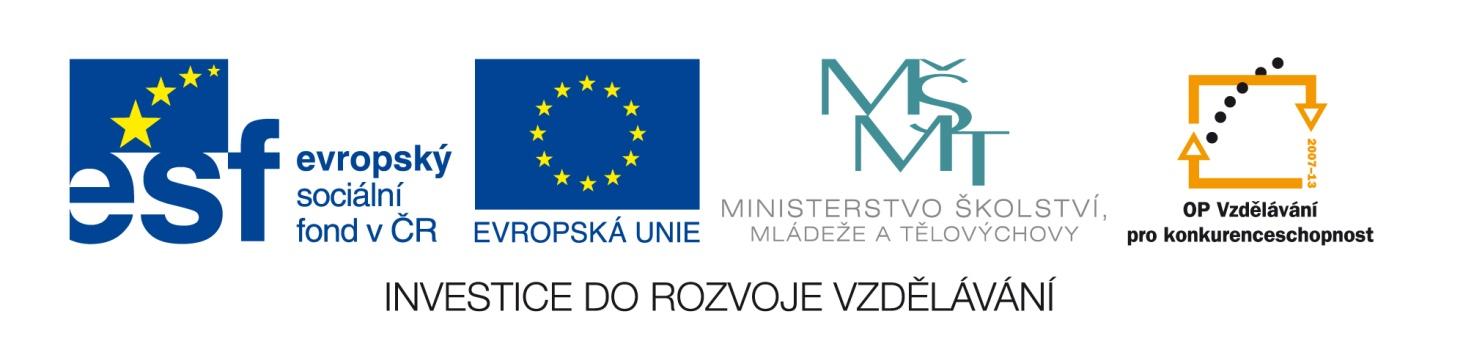 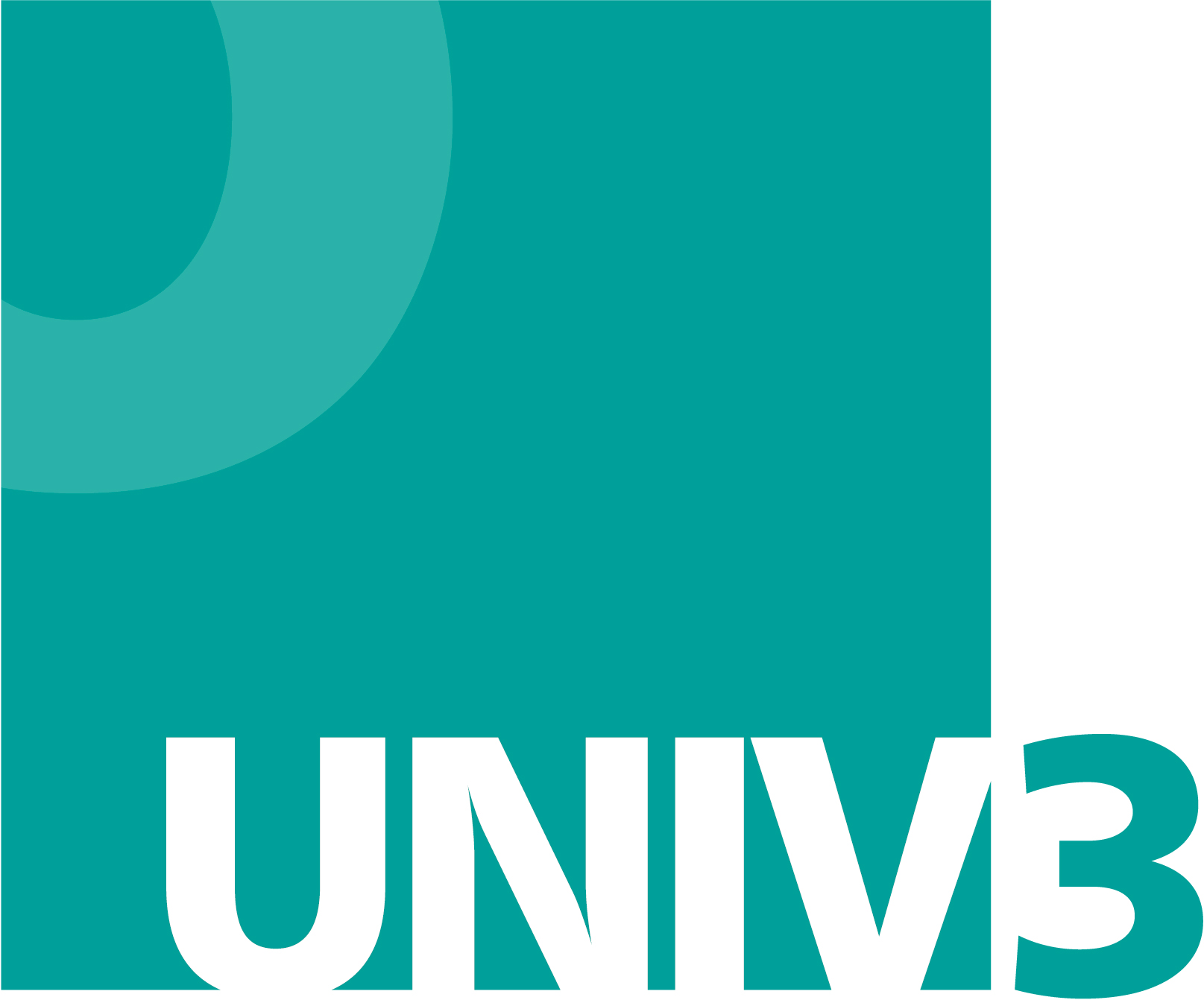 Rekvalifikační program byl vytvořen v rámci projektu UNIV 3  - Podpora procesu uznávání, který realizovalo Ministerstvo školství, mládeže a tělovýchovy ve spolupráci s Národním ústavem pro vzdělávání, školským poradenským zařízením a zařízením pro další vzdělávání pedagogických pracovníků, s finanční podporou Evropského sociálního fondu a státního rozpočtu ČR.Více informací o projektu najdete na www.nuv.cz.univ3.  Vážené kolegyně, vážení kolegové,tento rekvalifikační program, který vznikl v rámci projektu UNIV 3 ve spolupráci se středními odbornými školami, je určen jako pomůcka pro vzdělávací instituce při přípravě rekvalifikačních programů k získání kvalifikace uvedené v Národní soustavě kvalifikací (NSK) a jejich akreditace.Má charakter modelového vzdělávacího programu, tzn. že se předpokládá jeho doplnění nebo úprava v návaznosti na vzdělávací podmínky školy nebo jiné vzdělávací instituce a plánovanou organizaci vzdělávání (rekvalifikačního kurzu). Zohlednit je třeba také potřeby dopracování na základě požadavků MŠMT k akreditaci a realizaci rekvalifikačních programů (www.msmt.cz/vzdelavani/dalsi vzdělávání).Zejména je třeba ověřit platnost kvalifikačního a hodnoticího standardu NSK dané kvalifikace, podle kterých byl rekvalifikační program vytvořen. Tzn. ověřit, zda od doby vytvoření tohoto rekvalifikačního programu nedošlo k inovaci příslušných standardů, neboť rekvalifikační program k získání profesní kvalifikace musí být v souladu s platnými standardy. Projektový tým UNIV 3 Projekt UNIV 3 – podpora procesů uznáváníREKVALIFIKAČNÍ PROGRAM  Hospodyně v domácnosti (69-026-H)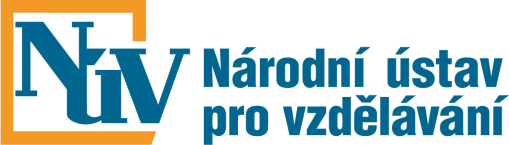 Národní ústav pro vzdělávání, školské poradenské zařízení a zařízení pro další vzdělávání pedagogických pracovníků2015Obsah1. Identifikační údaje rekvalifikačního programu	62. Profil absolventa	7Výsledky vzdělávání	7Možnosti pracovního uplatnění absolventa	73. Charakteristika rekvalifikačního programu	8Pojetí a cíle rekvalifikačního programu	8Organizace výuky	8Prostorové, materiální a technické zabezpečení výuky	8Lektorské zabezpečení výuky	9Vedení dokumentace kurzu	10Metodické postupy výuky	10Postupy hodnocení výuky	104. Učební plán	125. Moduly rekvalifikačního programu	13Příloha č. 1 – Rámcový rozvrh hodin vzorového výukového dne	29Příloha č. 2 – Složení zkušební komise	30Příloha č. 3– Seznam a kvalifikace lektorů jednotlivých modulů	31Příloha č. 4 – Vzor potvrzení o účasti v akreditovaném vzdělávacím programu	32Příloha č. 5 – Způsob zjišťování zpětné vazby od účastníků	34 1. Identifikační údaje rekvalifikačního programu2. Profil absolventaRekvalifikační program připravuje uchazeče na úspěšné vykonání zkoušky podle zákona č. 179/2006 Sb. pro získání profesní kvalifikace Hospodyně v domácnosti (69-026-H) a na úspěšný výkon zvolené profesní kvalifikace.  Výsledky vzděláváníAbsolvent rekvalifikačního programu je schopen:Organizovat práci a systém úklidu v domácnosti,manipulovat s chemickými a dezinfekčními látkami, přípravky a potřebnými pomůckami,zvolit, připravit a kompletovat, udržovat a čistit pomůcky a stroje včetně pomůcek BOZP,identifikovat základní materiály podlah, nábytku, zařízení a zvolit vhodné technologické postupy,provádět úklid sociálních zařízení,provádět mopování tvrdých podlahových ploch,provádět běžnou údržbu kobercových podlahových ploch a čalounění,provádět údržbu nábytku, zařízení a ploch do 1,5 m a nad 1,5 m, provádět čištění a impregnaci kůže, koženky a kovových částí zařízení, provádět čištění a údržbu kuchyňských a jídelních prostor,provádět úklid a čištění chodeb, schodišť, podest, teras a zimních zahrad,provádět čištění a údržbu skleněných ploch včetně leštění za použití pomůcek,provádět praní a žehlení prádla v domácnosti,obsluhovat domácí spotřebiče,uplatňovat základní zásady stolování,uplatňovat a dodržovat zásady bezpečnosti práce, ochrany zdraví při práci a požární ochrany,aplikovat základy psychologie pro hospodyně,orientovat se v pracovně právních vztazích uplatnitelných v profesním životě hospodyně. Možnosti pracovního uplatnění absolventaAbsolvent rekvalifikačního programu je připraven na výkon pracovní pozice: Hospodyně v domácnosti 3. Charakteristika rekvalifikačního programu Pojetí a cíle rekvalifikačního programu      Vzdělávání v programu Hospodyně v domácnosti směřuje k tomu, aby účastníci získali odborné kompetence potřebné pro kvalitní a samostatné poskytování služeb hospodyně 
v domácnosti.Pro úspěšné uplatnění absolventů programu v praxi budou v průběhu výuky rozvíjeny nejen kompetence obsažené ve kvalifikačním standardu NSK, ale i dovednosti a znalosti potřebné pro efektivní komunikaci s klientem, kreativitu a flexibilitu. Důraz bude kladen také na samostatnost, výkonnost, řešení problémů a organizování práce.Program je zpracován v souladu s hodnoticím standardem profesní kvalifikace Hospodyně 
v domácnosti, který je platný od 28. 1. 2014. Organizace výuky  Výuka je realizována prezenční formou. Důraz je kladen na praktickou výuku. Ta probíhá v odborných učebnách simulujících bytové prostory, které jsou vybaveny v souladu s požadavky příslušného hodnoticího standardu. Praktická výuka může probíhat také v dalších prostorách školy, např. v prostorách domova mládeže, pokud jsou vybaveny v souladu s požadavky hodnoticího standardu, nebo v reálném prostředí obytného domu či bytu. Teoretická výuka je realizována v běžné učebně vybavené dataprojektorem a osobními PC s přístupem na internet. Délka teoretické vyučovací hodiny je 45 minut. Délka vyučovací hodiny praktické výuky je 60 minut.Praxe je realizována v souladu se zákoníkem práce. Výuka nepřesáhne 8 hodin denně (plus přestávky). Na začátku teoretické i praktické části výuky budou účastníci seznámeni s BOZP. Prostorové, materiální a technické zabezpečení výukyPro výuku je k dispozici minimálně následující materiálně technické zázemí:Pracovní pomůcky a pomocná zařízení odpovídající požadavkům BOZP a hygienickým předpisům, osobní ochranné pracovní prostředky; chemické přípravky na celkovou údržbu a ve všech režimech úklidu: sociálních zařízení a umývárenských oblastí, nábytku a zařízení, kuchyňských prostor, tvrdých podlah různých typů, textilií a koberců, pokovených a kovových částí nábytku a zařizovacích předmětů, skleněných ploch, do myček a praček;místnosti a vybavení: sociální zařízení včetně umývárenské oblasti vybavené WC mísou, pisoárem, umyvadlem, sprchovým koutem, zrcadlem, bateriemi, pokoj s kobercem, dřevěným nábytkem a nábytkem s plastovou dýhou, kancelářskou technikou, chodba, schodiště s PVC nebo dlažbou, kuchyňka s linkou vybavená varnou deskou, mikrovlnnou troubou, digestoří, dřezem, kávovarem, lednicí a myčkou, jídelní stůl se židlemi a inventář ke stolování, zabudované materiály – dlažba a protiskluzná dlažba, kámen – žula, mramor, linoleum nebo PVC, skleněné plochy;technické a materiálové vybavení: pračka a sušička prádla a různé druhy prádla, žehlička, žehlicí prkno, parní stanice, popř. žehlicí lis a různé druhy prádla a košile; vysavače – různé typy, prodlužovací kabel, mikrovláknové utěrky do všech oblastí a všech typů, celulózové utěrky, houby s padem, štětka na WC s nástavcem, ometák prachu a pavučin, teleskopická tyč, podlahový držák padu s minimálně 5 typy padů, držáky mopů včetně tyčí, mop třásňový, plochý s úchyty, mikrovláknové mopy všech typů, kartáček, celulózová houba, vědro ve čtyřech barvách o obsahu 5 l, rozprašovače podle barevného kódování v potřebném množství a odměrné a dávkovací pomůcky, dvouvozík se ždímačem a vložkou, igelitové podložky/pytle, rozmývák, stěrka atd., žehlička, žehlicí prkno, parní stanice, popř. žehlicí lis – různé druhy prádla a košile, saka, kalhoty, oděvy se zipem, ubrusy a ubrousky a ostatní inventář ke stolování – na pokrmy, nápoje, různé příbory, domácí lékárnička.Lektorské zabezpečení výukyPožadovaná kvalifikace lektorů programu: Odborná způsobilost:střední vzdělání s maturitní zkouškou v oboru vzdělání, který odpovídá charakteru vyučovaného programu/modulů programu, nebovyšší odborné vzdělání v akreditovaném vzdělávacím programu VOŠ, který odpovídá charakteru vyučovaného programu/modulů programu, nebovysokoškolské vzdělání v akreditovaném studijním programu studijního oboru, který odpovídá charakteru vyučovaného programu/modulů programu.Pedagogická způsobilost:bakalářské vzdělání v programu v oblasti pedagogických věd zaměřeném na přípravu učitelů středních škol, neboúspěšné absolvování programu celoživotního vzdělávání uskutečňovaného VŠ, který je zaměřen na přípravu učitelů středních škol, neboúspěšně ukončený certifikovaný kurz lektora, neboúspěšně ukončené studium pedagogiky.Odborná praxe:Nejméně 2 roky odborné praxe v oblasti úklidu a čištění, 3 roky pedagogické praxe (alespoň jeden lektor).Lektor praktických modulů kvalifikací na úrovni H disponuje navíc výučním listem 
v oboru vzdělání, který odpovídá charakteru vyučovaného programu/modulu, nebo kvalifikací učitele odborného výcviku nebo praktického vyučování, v oboru vzdělání, který odpovídá charakteru vyučovaného programu/modulu, nebo osvědčením o získání profesní kvalifikace Hospodyně v domácnosti a odbornou praxí v dané oblasti. Vedení dokumentace kurzu   V souvislosti s kurzem je vedena dokumentace o: zahájení vzdělávání (vstupní dotazník účastníka vzdělávání, vč. uvedení jeho identifikačních údajů a kopie dokladu o dosaženém stupni nejvyššího dosaženého vzdělání)průběhu vzdělávání („třídní kniha“, ve které bude uvedeno datum konání výuky, hodinový rozsah výuky s rozdělením na teoretickou a praktickou výuku, konkrétní obsah výuky, evidence účastníků kurzu, jméno a podpis vyučujícího) ukončení vzdělávání (evidence účastníků u závěrečné zkoušky, kopie vydaných certifikátů – potvrzení o účasti v akreditovaném vzdělávacím programu a osvědčení o získání profesní kvalifikace)Pozn.: Tyto doklady jsou ve vzdělávací instituci uchovávány po dobu platnosti akreditace, popř. do doby ukončení kurzu zahájeného v době platnosti udělené akreditace.Kopie vydaných certifikátů jsou ve vzdělávací instituci uchovávány v souladu se zákonem 
o archivnictví. Vzory certifikátů a podmínky jejich vydávání jsou uvedeny na www.msmt.cz/vzdelavani - další vzdělávání/rekvalifikace.Metodické postupy výuky      Výukové metody:Výklad a prezentace s využitím modelových situací;praktické ukázky;instruktáž;předvedení;nácvik a samostatná práce pod dohledem lektora;samostatná práce s odbornou literaturou (příručkami, návody apod.).Lektor bude přizpůsobovat výuku všem relevantním podmínkám, zejména skutečnosti, že se jedná o dospělé účastníky vzdělávání. Bude spojovat teorii s praxí a využívat praktických zkušeností účastníků, dbát na přiměřenost, individuální přístup, názornost a trvanlivost získaných znalostí a dovedností. Důraz je kladen na praktickou výuku, která tvoří většinu programu. Postupy hodnocení výuky  Vzdělávání v jednotlivých modulech je ukončeno zápočtem.Účastníci budou hodnoceni podle kritérií (parametrů) stanovených v jednotlivých modulech a účasti ve výuce.V průběhu výuky všech modulů bude lektor pozorovat práci jednotlivých účastníků, na základě cíleného pozorování, řízeného rozhovoru s účastníky (problémového dotazování) 
a výsledků jejich dílčích prací rozhodne, zda účastník dosáhl požadovaných výsledků, či zda jich nedosáhl. Pokud lektor na základě svého pozorování rozhodne, že účastník disponuje všemi požadovanými kompetencemi, započte účastníkovi modul. Pokud lektor nebude přesvědčen o tom, že účastník dosáhl všech požadovaných výstupů modulu, zadá účastníkovi úkol, na jehož splnění bude mít účastník novou možnost prokázat, že potřebnými kompetencemi skutečně disponuje. Jestliže absolvent dosáhne alespoň 80% účasti na vzdělávání (v kurzu), vystaví se mu Potvrzení o účasti v akreditovaném vzdělávacím programu Vzdělávání v rekvalifikačním programu je ukončeno vykonáním zkoušky dle zákona č. 179/2006 Sb., o ověřování a uznávání výsledků dalšího vzdělávání, ve znění pozdějších předpisů. Dokladem o úspěšném vykonání zkoušky je Osvědčení o získání profesní kvalifikace.4. Učební plán Optimální trajektorie:Vysvětlivky: Šipka mezi kódy modulů () znamená, že modul za šipkou může být studován až po absolvování modulu před šipkou. Lomítko mezi moduly (/) znamená, že dané moduly mohou být studovány v libovolném pořadí nebo souběžně. Použití závorek znamená, že označená skupina modulů je soudržným celkem z hlediska závaznosti či volitelnosti pořadí.

5. Moduly rekvalifikačního programu Příloha č. 1 – Rámcový rozvrh hodin vzorového výukového dne Příloha č. 2 – Složení zkušební komise Příloha č. 3 – Seznam a kvalifikace lektorů jednotlivých modulů Příloha č. 4 – Vzor potvrzení o účasti v akreditovaném vzdělávacím programuNázev a adresa vzdělávacího zařízeníVzdělávací program akreditován MŠMT dne ………… pod čj.: ……………….potvrzenío ÚČASTI V AKREDITOVANÉM VZDĚLÁVACÍM PROGRAMUpo ukončení vzdělávacího programu rekvalifikačního kurzu, podle vyhl. MŠMT č. 176/2009 Sb., kterou se stanoví náležitosti žádosti o akreditaci vzdělávacího programu, organizace vzdělávání v rekvalifikačním zařízení a způsob jeho ukončení.Jméno, Příjmení, titul účastníka kurzuDatum a místo narozeníAbsolvoval (a) rekvalifikační program: ………(kód))pro pracovní činnost: Kurz proběhl v období od ……….….do…………… V rozsahu		- na teorii  				 …  vyučovacích hodin			- na praxi 				 …   hodinVzdělávací program obsahoval tyto předměty (moduly):………………………..	….  hodin……………………….                                                                               ….  hodin……………………….                                                                               ….  hodin………………………                                                                                .…  hodin                      ………………………                                                                                ….  hodinDle vyhlášky MŠMT č. 176/2009 Sb. toto osvědčení o účasti v akreditovaném vzdělávacím programu nenahrazuje doklad o úspěšném absolvování odborné zkoušky dle zákona č. 179/2006 Sb., o ověřování a uznávání výsledků dalšího vzdělávání.V …………………... dne ……………	…………………………………	…..………………………….....	Eva Nováková 	Pavel Černý	garant kurzu	L.S.	statutární zástupce vzdělávacího zařízeníNázev a adresa zařízeníŠkola zařazena do rejstříku škol a školských zařízení/Studijní program akreditován MŠMT* dne ………… pod čj.: ……………….potvrzenío ÚČASTI V AKREDITOVANÉM VZDĚLÁVACÍM PROGRAMUpo úspěšném ukončení vzdělávacího programu rekvalifikačního kurzu realizovaného dle § 108, odst. 2, písm. c) zákona č. 435/2004 Sb. o zaměstnanosti, ve znění pozdějších předpisů, školou v rámci oboru vzdělání, který má zapsaný v rejstříku škol a školských zařízení nebo vysokou školou s akreditovaným studijním programem podle zvláštního právního předpisuJméno, Příjmení, titul účastníka kurzuDatum a místo narozeníAbsolvoval (a) rekvalifikační program: ………. (kód)pro pracovní činnost: Kurz proběhl v období od ……….…..do…………… V rozsahu		- na teorii  				…   vyučovacích hodin			- na praxi 				…   hodinVzdělávací program obsahoval tyto předměty (moduly):………………………..	….  hodin……………………….                                                                               ….  hodin……………………….                                                                               ….  hodin………………………                                                                                .…  hodin                      ………………………                                                                                ….  hodinDle vyhlášky MŠMT č. 176/2009 Sb. toto osvědčení o účasti v akreditovaném vzdělávacím programu nenahrazuje doklad o úspěšném absolvování odborné zkoušky dle zákona č. 179/2006 Sb., o ověřování a uznávání výsledků dalšího vzdělávání.V …………………... dne ……………	…………………………………	…..………………………….....	Eva Nováková 	Pavel Černý	garant kurzu	L.S.	statutární zástupce vzdělávacího zařízeníPříloha č. 5 – Způsob zjišťování zpětné vazby od účastníků Název vzdělávací instituceHodnocení spokojenosti s kurzemNázev rekvalifikačního programu: Hospodyně v domácnostiTermín konání kurzu (od – do):Vážená účastnice kurzu,Vážený účastníku kurzu,žádáme Vás o vyjádření Vaši spokojenosti s obsahem a průběhem tohoto rekvalifikačního kurzu.  Vaše hodnocení a názory budou použity pouze pro zkvalitnění vzdělávacího programu a další práce realizátorů kurzu, jsou zcela interní a nebude s nimi jinak nakládáno.Děkujeme                                                                   ………………………..                                                                                         Garant kurzuHodnotíte tento program za osobně přínosný?    (Odpověď zaškrtněte)AnoSpíše anoSpíše neNe 	Získali jste znalosti a dovednosti, které jste očekávali? AnoSpíše anoSpíše neNe 	Myslíte si, že získané znalosti a zkušenosti z tohoto kurzu uplatníte ve Vaší praxi?Ano	Spíše anoSpíše neNeByl pro Vás rozsah probíraného učiva dostačující?Ano	Spíše anoSpíše neNe	Byl (a) jste spokojen (a) s rozsahem a kvalitou praktické výuky?AnoSpíše anoSpíše neNeByl (a) jste spokojen (a) s rozsahem a kvalitou teoretické výuky?AnoSpíše anoSpíše neNeByl výklad učiva pro Vás dostatečně srozumitelný a názorný?AnoSpíše anoSpíše neNeKterá témata byla nejvíce zajímavá?Vyhovovala Vám organizace výuky?AnoSpíše anoSpíše neNeCo byste v programu a ve výuce zlepšil/-a?Celkové hodnocení programu (stupnice známek jako ve škole 1 - 5):Vaše další komentáře a připomínky. Zejména k označení Spíše ne, Ne. Název rekvalifikačního programuHospodyně v domácnosti (69-026-H)Platnost hodnoticího standardu, dle kterého byl program vytvořenPlatný od 28. 1. 2014Název vzdělávací instituceAdresa vzdělávací instituceWWW vzdělávací instituceKontaktní osobaTyp programu dalšího vzděláváníRekvalifikační program – příprava na získání profesní kvalifikace dle zákona 179/2006 Sb. Vstupní požadavky na uchazečeMinimálně základní vzdělání. Podmínky zdravotní způsobilosti uchazečePodmínky zdravotní způsobilosti jsou uvedeny na www.nsp.cz. Forma výukyPrezenční Délka výuky80 hodin (30 hod. teoretická výuka, 50 hod. praxe)Způsob ukončení Zkouška k získání profesní kvalifikace Hospodyně v domácnosti (69-026-H) dle zákona č.179/2006 Sb.Získaná kvalifikaceProfesní kvalifikace Hospodyně v domácnosti (69-026-H)CertifikátyPotvrzení o účasti v akreditovaném vzdělávacím programuOsvědčení o získání profesní kvalifikaci Pracovní činnost, pro niž bude rekvalifikace uskutečňovánaHospodyně v domácnostiJména garantů odborné úrovně rekvalifikace a řádného provádění závěrečných zkoušekGarant kurzu:Autorizovaná osoba:Název vzdělávací instituceNázev vzdělávací instituceAdresa vzdělávací instituceAdresa vzdělávací instituceAdresa vzdělávací instituceAdresa vzdělávací instituceHospodyně v domácnosti (69-026-H)Hospodyně v domácnosti (69-026-H)Hospodyně v domácnosti (69-026-H)Hospodyně v domácnosti (69-026-H)Hospodyně v domácnosti (69-026-H)Hospodyně v domácnosti (69-026-H)Název moduluKód moduluKód moduluHodinová dotaceHodinová dotaceZpůsob ukončení moduluZpůsob ukončení moduluTeoretická výukaPraktická výukaBezpečnost práce v činnosti hospodyně v domácnostiHD1HD180ZápočetZápočetČinnosti hospodyně v domácnosti, organizace práce  HD2HD284ZápočetZápočetPéče o prádlo, obsluha domácích spotřebičů 
a základy stolováníHD3HD348ZápočetZápočetIdentifikace materiálů, technologické postupy, úklidové a čisticí prostředky a pomůckyHD4HD4519ZápočetZápočetProvádění úklidu, čištění 
a údržby v domácnosti HD5HD5519ZápočetZápočet3050SoučtySoučty8080CelkemCelkemHD 1  HD2  HD 3 / HD 4 / HD 5Název moduluBezpečnost práce v činnosti hospodyně v domácnostiKódHD1Délka modulu8 hod. (8 hod. teorie a praktického nácviku) Platnost Typ modulupovinnýVstupní předpokladyMinimálně základní vzděláníMinimálně základní vzděláníMinimálně základní vzděláníStručná anotace vymezující cíle moduluCílem modulu je seznámení účastníků se zásadami bezpečnosti práce, ochrany zdraví při práci, hygieny práce a požární prevence v  činnosti hospodyně v domácnosti. Dále účastníci získají teoretické i praktické dovednosti v oblasti poskytování první pomoci.Stručná anotace vymezující cíle moduluCílem modulu je seznámení účastníků se zásadami bezpečnosti práce, ochrany zdraví při práci, hygieny práce a požární prevence v  činnosti hospodyně v domácnosti. Dále účastníci získají teoretické i praktické dovednosti v oblasti poskytování první pomoci.Stručná anotace vymezující cíle moduluCílem modulu je seznámení účastníků se zásadami bezpečnosti práce, ochrany zdraví při práci, hygieny práce a požární prevence v  činnosti hospodyně v domácnosti. Dále účastníci získají teoretické i praktické dovednosti v oblasti poskytování první pomoci.Stručná anotace vymezující cíle moduluCílem modulu je seznámení účastníků se zásadami bezpečnosti práce, ochrany zdraví při práci, hygieny práce a požární prevence v  činnosti hospodyně v domácnosti. Dále účastníci získají teoretické i praktické dovednosti v oblasti poskytování první pomoci.Předpokládané výsledky výukyAbsolvent modulu bude schopen:Zvolit, připravit a obléct pomůcky BOZP,uvést zásady kontroly strojů před prací a po práci,vysvětlit zásady správného a bezpečného skladování a uložení strojů a pomůcek,vysvětlit a předvést manipulaci s elektrickým zařízením ve vztahu k nebezpečí úrazu elektrickým proudem,vysvětlit zásady správné manipulace s chemickými koncentráty a naředěnými přípravky, vysvětlit zásady správné údržby a bezpečného uložení pomůcek,vysvětlit specifika práce nad 1,5 m a podmínky pro její provádění,vysvětlit postup řešení vzniklých havarijních situací (požár, únik chemie či odpadů, únikové plány),předvést správné techniky provedení prací, aby se předešlo zdravotním problémům 
v oblasti zad, beder, horních a dolních končetin,prokázat znalost zásad první pomoci při otravách chemickými látkami, poleptání 
a popálení kůže, poranění kůže, potřísnění očí,prokázat znalost všeobecných předlékařských opatření, technik umělého dýchání 
a nepřímé masáže srdce vč. obsahu domácí lékárničky.Předpokládané výsledky výukyAbsolvent modulu bude schopen:Zvolit, připravit a obléct pomůcky BOZP,uvést zásady kontroly strojů před prací a po práci,vysvětlit zásady správného a bezpečného skladování a uložení strojů a pomůcek,vysvětlit a předvést manipulaci s elektrickým zařízením ve vztahu k nebezpečí úrazu elektrickým proudem,vysvětlit zásady správné manipulace s chemickými koncentráty a naředěnými přípravky, vysvětlit zásady správné údržby a bezpečného uložení pomůcek,vysvětlit specifika práce nad 1,5 m a podmínky pro její provádění,vysvětlit postup řešení vzniklých havarijních situací (požár, únik chemie či odpadů, únikové plány),předvést správné techniky provedení prací, aby se předešlo zdravotním problémům 
v oblasti zad, beder, horních a dolních končetin,prokázat znalost zásad první pomoci při otravách chemickými látkami, poleptání 
a popálení kůže, poranění kůže, potřísnění očí,prokázat znalost všeobecných předlékařských opatření, technik umělého dýchání 
a nepřímé masáže srdce vč. obsahu domácí lékárničky.Předpokládané výsledky výukyAbsolvent modulu bude schopen:Zvolit, připravit a obléct pomůcky BOZP,uvést zásady kontroly strojů před prací a po práci,vysvětlit zásady správného a bezpečného skladování a uložení strojů a pomůcek,vysvětlit a předvést manipulaci s elektrickým zařízením ve vztahu k nebezpečí úrazu elektrickým proudem,vysvětlit zásady správné manipulace s chemickými koncentráty a naředěnými přípravky, vysvětlit zásady správné údržby a bezpečného uložení pomůcek,vysvětlit specifika práce nad 1,5 m a podmínky pro její provádění,vysvětlit postup řešení vzniklých havarijních situací (požár, únik chemie či odpadů, únikové plány),předvést správné techniky provedení prací, aby se předešlo zdravotním problémům 
v oblasti zad, beder, horních a dolních končetin,prokázat znalost zásad první pomoci při otravách chemickými látkami, poleptání 
a popálení kůže, poranění kůže, potřísnění očí,prokázat znalost všeobecných předlékařských opatření, technik umělého dýchání 
a nepřímé masáže srdce vč. obsahu domácí lékárničky.Předpokládané výsledky výukyAbsolvent modulu bude schopen:Zvolit, připravit a obléct pomůcky BOZP,uvést zásady kontroly strojů před prací a po práci,vysvětlit zásady správného a bezpečného skladování a uložení strojů a pomůcek,vysvětlit a předvést manipulaci s elektrickým zařízením ve vztahu k nebezpečí úrazu elektrickým proudem,vysvětlit zásady správné manipulace s chemickými koncentráty a naředěnými přípravky, vysvětlit zásady správné údržby a bezpečného uložení pomůcek,vysvětlit specifika práce nad 1,5 m a podmínky pro její provádění,vysvětlit postup řešení vzniklých havarijních situací (požár, únik chemie či odpadů, únikové plány),předvést správné techniky provedení prací, aby se předešlo zdravotním problémům 
v oblasti zad, beder, horních a dolních končetin,prokázat znalost zásad první pomoci při otravách chemickými látkami, poleptání 
a popálení kůže, poranění kůže, potřísnění očí,prokázat znalost všeobecných předlékařských opatření, technik umělého dýchání 
a nepřímé masáže srdce vč. obsahu domácí lékárničky.Učivo / obsah výukyPomůcky BOZP, zásady bezpečnosti práce, ochrana zdraví a požární prevence 
při provádění činností hospodyně v domácnosti, zásady hygieny Kontrola strojů před prací a po práciSkladování a uložení strojů a pomůcekManipulace s elektrickým zařízenímManipulace s chemickými koncentráty a naředěnými přípravky, zásady práce
s desinfekčními přípravky, používání desinfekčních prostředků z hlediska BOZP Údržba a bezpečné uložení pomůcekPráce ve výšce nad 1,5 mŘešení havarijních situací; správné volání na tísňové linkySprávné techniky provedení manuálních prací z hlediska ochrany zdraví, např. správné provedení prací zátěžových pro oblast zad, beder, horních a dolních končetinPrvní pomoc při otravách chemickými látkami, poleptání a popálení kůže, poranění kůže, potřísnění očíPoskytnutí efektivní resuscitace, obsah lékárničkyUčivo / obsah výukyPomůcky BOZP, zásady bezpečnosti práce, ochrana zdraví a požární prevence 
při provádění činností hospodyně v domácnosti, zásady hygieny Kontrola strojů před prací a po práciSkladování a uložení strojů a pomůcekManipulace s elektrickým zařízenímManipulace s chemickými koncentráty a naředěnými přípravky, zásady práce
s desinfekčními přípravky, používání desinfekčních prostředků z hlediska BOZP Údržba a bezpečné uložení pomůcekPráce ve výšce nad 1,5 mŘešení havarijních situací; správné volání na tísňové linkySprávné techniky provedení manuálních prací z hlediska ochrany zdraví, např. správné provedení prací zátěžových pro oblast zad, beder, horních a dolních končetinPrvní pomoc při otravách chemickými látkami, poleptání a popálení kůže, poranění kůže, potřísnění očíPoskytnutí efektivní resuscitace, obsah lékárničkyUčivo / obsah výukyPomůcky BOZP, zásady bezpečnosti práce, ochrana zdraví a požární prevence 
při provádění činností hospodyně v domácnosti, zásady hygieny Kontrola strojů před prací a po práciSkladování a uložení strojů a pomůcekManipulace s elektrickým zařízenímManipulace s chemickými koncentráty a naředěnými přípravky, zásady práce
s desinfekčními přípravky, používání desinfekčních prostředků z hlediska BOZP Údržba a bezpečné uložení pomůcekPráce ve výšce nad 1,5 mŘešení havarijních situací; správné volání na tísňové linkySprávné techniky provedení manuálních prací z hlediska ochrany zdraví, např. správné provedení prací zátěžových pro oblast zad, beder, horních a dolních končetinPrvní pomoc při otravách chemickými látkami, poleptání a popálení kůže, poranění kůže, potřísnění očíPoskytnutí efektivní resuscitace, obsah lékárničkyUčivo / obsah výukyPomůcky BOZP, zásady bezpečnosti práce, ochrana zdraví a požární prevence 
při provádění činností hospodyně v domácnosti, zásady hygieny Kontrola strojů před prací a po práciSkladování a uložení strojů a pomůcekManipulace s elektrickým zařízenímManipulace s chemickými koncentráty a naředěnými přípravky, zásady práce
s desinfekčními přípravky, používání desinfekčních prostředků z hlediska BOZP Údržba a bezpečné uložení pomůcekPráce ve výšce nad 1,5 mŘešení havarijních situací; správné volání na tísňové linkySprávné techniky provedení manuálních prací z hlediska ochrany zdraví, např. správné provedení prací zátěžových pro oblast zad, beder, horních a dolních končetinPrvní pomoc při otravách chemickými látkami, poleptání a popálení kůže, poranění kůže, potřísnění očíPoskytnutí efektivní resuscitace, obsah lékárničkyPostupy výukyVýklad s využitím modelových situací, videoukázek apod., instruktáž, předvedení, praktický nácvik, řešení modelových situací. Postupy výukyVýklad s využitím modelových situací, videoukázek apod., instruktáž, předvedení, praktický nácvik, řešení modelových situací. Postupy výukyVýklad s využitím modelových situací, videoukázek apod., instruktáž, předvedení, praktický nácvik, řešení modelových situací. Postupy výukyVýklad s využitím modelových situací, videoukázek apod., instruktáž, předvedení, praktický nácvik, řešení modelových situací. Ukončení modulu     V průběhu výuky bude lektor pozorovat práci jednotlivých účastníků, na základě cíleného pozorování, řízeného rozhovoru (problémového dotazování) a výsledků dílčích činností a úkolů rozhodne, zda účastník dosáhl požadovaných výsledků, či zda jich nedosáhl. Pokud lektor nebude přesvědčen o tom, že účastník všech požadovaných výstupů modulu skutečně dosáhl, zadá účastníkovi úkol, na kterém účastník prokáže/neprokáže, že potřebnými výstupy disponuje. Výuka v modulu je ukončena zápočtem.Osvojení výstupů tohoto modulu pozoruje a hodnotí lektor při všech relevantních praktických činnostech účastníků i v dalších modulech. Ukončení modulu     V průběhu výuky bude lektor pozorovat práci jednotlivých účastníků, na základě cíleného pozorování, řízeného rozhovoru (problémového dotazování) a výsledků dílčích činností a úkolů rozhodne, zda účastník dosáhl požadovaných výsledků, či zda jich nedosáhl. Pokud lektor nebude přesvědčen o tom, že účastník všech požadovaných výstupů modulu skutečně dosáhl, zadá účastníkovi úkol, na kterém účastník prokáže/neprokáže, že potřebnými výstupy disponuje. Výuka v modulu je ukončena zápočtem.Osvojení výstupů tohoto modulu pozoruje a hodnotí lektor při všech relevantních praktických činnostech účastníků i v dalších modulech. Ukončení modulu     V průběhu výuky bude lektor pozorovat práci jednotlivých účastníků, na základě cíleného pozorování, řízeného rozhovoru (problémového dotazování) a výsledků dílčích činností a úkolů rozhodne, zda účastník dosáhl požadovaných výsledků, či zda jich nedosáhl. Pokud lektor nebude přesvědčen o tom, že účastník všech požadovaných výstupů modulu skutečně dosáhl, zadá účastníkovi úkol, na kterém účastník prokáže/neprokáže, že potřebnými výstupy disponuje. Výuka v modulu je ukončena zápočtem.Osvojení výstupů tohoto modulu pozoruje a hodnotí lektor při všech relevantních praktických činnostech účastníků i v dalších modulech. Ukončení modulu     V průběhu výuky bude lektor pozorovat práci jednotlivých účastníků, na základě cíleného pozorování, řízeného rozhovoru (problémového dotazování) a výsledků dílčích činností a úkolů rozhodne, zda účastník dosáhl požadovaných výsledků, či zda jich nedosáhl. Pokud lektor nebude přesvědčen o tom, že účastník všech požadovaných výstupů modulu skutečně dosáhl, zadá účastníkovi úkol, na kterém účastník prokáže/neprokáže, že potřebnými výstupy disponuje. Výuka v modulu je ukončena zápočtem.Osvojení výstupů tohoto modulu pozoruje a hodnotí lektor při všech relevantních praktických činnostech účastníků i v dalších modulech. Parametry pro hodnocení výsledků výukyParametry pro hodnocení výsledků výukyParametry pro hodnocení výsledků výukyParametry pro hodnocení výsledků výukyDoporučená literatura pro lektorywww.bozpinfo.cz /Bezpečnost v domácnosti. Bezpečnost plynových spotřebičůwww.hzscr.cz /Služby pro veřejnost/Letáky, příručky, filmové šoty Hasiči varujíwww.hzscr.cz/Chování občana při mimořádné událostiKopecký, M. a kol. Ochrana obyvatelstva za mimořádných událostí (pdf.). www.pedf.upol.cz STELZER, J., CHYTILOVÁ, L. První pomoc pro každého. Praha: Grada, 2007, ISBN 978- 80-247-2144-6.HOLUBOVÁ, B. Vedení domácnosti. Praha: SPN, 1991, ISBN 80-04-25505-1.BÍLEK, J. Domácí lexikon. Praha: Svoboda, 1994, ISBN 80-205-0245-9. ŠTOTOVÁ, L. ABC mladé hospodyňky. Praha: Lucie, 1990, ISBN 80-85208-16-4. MIROVSKAJA, T. A. 999 rad pro domácnost. Praha: Lidové nakladatelství, 1991, ISBN 80-7022-041-4.RATHAUSKÝ, Z., Co dělat…aneb Kapesní průvodce krizovými situacemi doma
i v zahraničí. Praha: Centrum pro bezpečný stát, o. s., 2008, ISBN: 978-80-904066-1-2. Doporučená literatura pro lektorywww.bozpinfo.cz /Bezpečnost v domácnosti. Bezpečnost plynových spotřebičůwww.hzscr.cz /Služby pro veřejnost/Letáky, příručky, filmové šoty Hasiči varujíwww.hzscr.cz/Chování občana při mimořádné událostiKopecký, M. a kol. Ochrana obyvatelstva za mimořádných událostí (pdf.). www.pedf.upol.cz STELZER, J., CHYTILOVÁ, L. První pomoc pro každého. Praha: Grada, 2007, ISBN 978- 80-247-2144-6.HOLUBOVÁ, B. Vedení domácnosti. Praha: SPN, 1991, ISBN 80-04-25505-1.BÍLEK, J. Domácí lexikon. Praha: Svoboda, 1994, ISBN 80-205-0245-9. ŠTOTOVÁ, L. ABC mladé hospodyňky. Praha: Lucie, 1990, ISBN 80-85208-16-4. MIROVSKAJA, T. A. 999 rad pro domácnost. Praha: Lidové nakladatelství, 1991, ISBN 80-7022-041-4.RATHAUSKÝ, Z., Co dělat…aneb Kapesní průvodce krizovými situacemi doma
i v zahraničí. Praha: Centrum pro bezpečný stát, o. s., 2008, ISBN: 978-80-904066-1-2. Doporučená literatura pro lektorywww.bozpinfo.cz /Bezpečnost v domácnosti. Bezpečnost plynových spotřebičůwww.hzscr.cz /Služby pro veřejnost/Letáky, příručky, filmové šoty Hasiči varujíwww.hzscr.cz/Chování občana při mimořádné událostiKopecký, M. a kol. Ochrana obyvatelstva za mimořádných událostí (pdf.). www.pedf.upol.cz STELZER, J., CHYTILOVÁ, L. První pomoc pro každého. Praha: Grada, 2007, ISBN 978- 80-247-2144-6.HOLUBOVÁ, B. Vedení domácnosti. Praha: SPN, 1991, ISBN 80-04-25505-1.BÍLEK, J. Domácí lexikon. Praha: Svoboda, 1994, ISBN 80-205-0245-9. ŠTOTOVÁ, L. ABC mladé hospodyňky. Praha: Lucie, 1990, ISBN 80-85208-16-4. MIROVSKAJA, T. A. 999 rad pro domácnost. Praha: Lidové nakladatelství, 1991, ISBN 80-7022-041-4.RATHAUSKÝ, Z., Co dělat…aneb Kapesní průvodce krizovými situacemi doma
i v zahraničí. Praha: Centrum pro bezpečný stát, o. s., 2008, ISBN: 978-80-904066-1-2. Doporučená literatura pro lektorywww.bozpinfo.cz /Bezpečnost v domácnosti. Bezpečnost plynových spotřebičůwww.hzscr.cz /Služby pro veřejnost/Letáky, příručky, filmové šoty Hasiči varujíwww.hzscr.cz/Chování občana při mimořádné událostiKopecký, M. a kol. Ochrana obyvatelstva za mimořádných událostí (pdf.). www.pedf.upol.cz STELZER, J., CHYTILOVÁ, L. První pomoc pro každého. Praha: Grada, 2007, ISBN 978- 80-247-2144-6.HOLUBOVÁ, B. Vedení domácnosti. Praha: SPN, 1991, ISBN 80-04-25505-1.BÍLEK, J. Domácí lexikon. Praha: Svoboda, 1994, ISBN 80-205-0245-9. ŠTOTOVÁ, L. ABC mladé hospodyňky. Praha: Lucie, 1990, ISBN 80-85208-16-4. MIROVSKAJA, T. A. 999 rad pro domácnost. Praha: Lidové nakladatelství, 1991, ISBN 80-7022-041-4.RATHAUSKÝ, Z., Co dělat…aneb Kapesní průvodce krizovými situacemi doma
i v zahraničí. Praha: Centrum pro bezpečný stát, o. s., 2008, ISBN: 978-80-904066-1-2. Název moduluČinnosti hospodyně v domácnosti, organizace práceKódHD2Délka modulu12 hod. (8 hod. teorie + 4 hod. praxePlatnost Typ modulupovinnýVstupní předpokladyAbsolvování modulu HD 1 Absolvování modulu HD 1 Absolvování modulu HD 1 Stručná anotace vymezující cíle moduluV modulu získají účastníci teoretické poznatky o organizaci práce a systému úklidu domácnosti. Osvojí si zásady efektivní komunikace a správného chování v domácnosti klienta a základní vědomosti o pracovněprávních vztazích uplatnitelných v profesním životě hospodyně. Stručná anotace vymezující cíle moduluV modulu získají účastníci teoretické poznatky o organizaci práce a systému úklidu domácnosti. Osvojí si zásady efektivní komunikace a správného chování v domácnosti klienta a základní vědomosti o pracovněprávních vztazích uplatnitelných v profesním životě hospodyně. Stručná anotace vymezující cíle moduluV modulu získají účastníci teoretické poznatky o organizaci práce a systému úklidu domácnosti. Osvojí si zásady efektivní komunikace a správného chování v domácnosti klienta a základní vědomosti o pracovněprávních vztazích uplatnitelných v profesním životě hospodyně. Stručná anotace vymezující cíle moduluV modulu získají účastníci teoretické poznatky o organizaci práce a systému úklidu domácnosti. Osvojí si zásady efektivní komunikace a správného chování v domácnosti klienta a základní vědomosti o pracovněprávních vztazích uplatnitelných v profesním životě hospodyně. Předpokládané výsledky výukyAbsolvent modulu bude schopen:Charakterizovat denní, týdenní a generální úklid s ohledem na požadavky klienta 
a popsat způsoby údržby jednotlivých místností,vysvětlit zásady pravidel rychlého úklidu, identifikovat a vysvětlit barevné kódování úklidových pomůcek (barevný program), vysvětlit podstatu a předvést zvládnutí nadstandardních prací v domácnosti (úklid 
a údržba lednic a mrazniček, stlaní a převlékání postelí, čištění a údržba bot), zajišťovat opravy a údržbu v domácnosti externími dodavateli podle požadavků klienta, vysvětlit zásady správného chování hospodyně při výkonu její práce vč. prokázání znalosti postavení hospodyně ve vztahu k soukromí klientů,popsat způsoby jednání s klientem i jeho rodinnými příslušníky s důrazem 
na diskrétnost, znát důsledky dopadů svého jednání,řešit konflikty – popsat, jak jim předcházet a jak je řešit, když nastanou,charakterizovat základní principy hygieny a osobního vystupování při práci v domácnosti, prokázat orientaci v občanskoprávním vztahu hospodyně ‒ zaměstnavatel/klient,prokázat všeobecnou orientaci v daňové evidenci potřebné k výkonu profese,prokázat orientaci v pracovněprávních předpisech při způsobení škody nebo zranění 
při práci v soukromé domácnosti.Předpokládané výsledky výukyAbsolvent modulu bude schopen:Charakterizovat denní, týdenní a generální úklid s ohledem na požadavky klienta 
a popsat způsoby údržby jednotlivých místností,vysvětlit zásady pravidel rychlého úklidu, identifikovat a vysvětlit barevné kódování úklidových pomůcek (barevný program), vysvětlit podstatu a předvést zvládnutí nadstandardních prací v domácnosti (úklid 
a údržba lednic a mrazniček, stlaní a převlékání postelí, čištění a údržba bot), zajišťovat opravy a údržbu v domácnosti externími dodavateli podle požadavků klienta, vysvětlit zásady správného chování hospodyně při výkonu její práce vč. prokázání znalosti postavení hospodyně ve vztahu k soukromí klientů,popsat způsoby jednání s klientem i jeho rodinnými příslušníky s důrazem 
na diskrétnost, znát důsledky dopadů svého jednání,řešit konflikty – popsat, jak jim předcházet a jak je řešit, když nastanou,charakterizovat základní principy hygieny a osobního vystupování při práci v domácnosti, prokázat orientaci v občanskoprávním vztahu hospodyně ‒ zaměstnavatel/klient,prokázat všeobecnou orientaci v daňové evidenci potřebné k výkonu profese,prokázat orientaci v pracovněprávních předpisech při způsobení škody nebo zranění 
při práci v soukromé domácnosti.Předpokládané výsledky výukyAbsolvent modulu bude schopen:Charakterizovat denní, týdenní a generální úklid s ohledem na požadavky klienta 
a popsat způsoby údržby jednotlivých místností,vysvětlit zásady pravidel rychlého úklidu, identifikovat a vysvětlit barevné kódování úklidových pomůcek (barevný program), vysvětlit podstatu a předvést zvládnutí nadstandardních prací v domácnosti (úklid 
a údržba lednic a mrazniček, stlaní a převlékání postelí, čištění a údržba bot), zajišťovat opravy a údržbu v domácnosti externími dodavateli podle požadavků klienta, vysvětlit zásady správného chování hospodyně při výkonu její práce vč. prokázání znalosti postavení hospodyně ve vztahu k soukromí klientů,popsat způsoby jednání s klientem i jeho rodinnými příslušníky s důrazem 
na diskrétnost, znát důsledky dopadů svého jednání,řešit konflikty – popsat, jak jim předcházet a jak je řešit, když nastanou,charakterizovat základní principy hygieny a osobního vystupování při práci v domácnosti, prokázat orientaci v občanskoprávním vztahu hospodyně ‒ zaměstnavatel/klient,prokázat všeobecnou orientaci v daňové evidenci potřebné k výkonu profese,prokázat orientaci v pracovněprávních předpisech při způsobení škody nebo zranění 
při práci v soukromé domácnosti.Předpokládané výsledky výukyAbsolvent modulu bude schopen:Charakterizovat denní, týdenní a generální úklid s ohledem na požadavky klienta 
a popsat způsoby údržby jednotlivých místností,vysvětlit zásady pravidel rychlého úklidu, identifikovat a vysvětlit barevné kódování úklidových pomůcek (barevný program), vysvětlit podstatu a předvést zvládnutí nadstandardních prací v domácnosti (úklid 
a údržba lednic a mrazniček, stlaní a převlékání postelí, čištění a údržba bot), zajišťovat opravy a údržbu v domácnosti externími dodavateli podle požadavků klienta, vysvětlit zásady správného chování hospodyně při výkonu její práce vč. prokázání znalosti postavení hospodyně ve vztahu k soukromí klientů,popsat způsoby jednání s klientem i jeho rodinnými příslušníky s důrazem 
na diskrétnost, znát důsledky dopadů svého jednání,řešit konflikty – popsat, jak jim předcházet a jak je řešit, když nastanou,charakterizovat základní principy hygieny a osobního vystupování při práci v domácnosti, prokázat orientaci v občanskoprávním vztahu hospodyně ‒ zaměstnavatel/klient,prokázat všeobecnou orientaci v daňové evidenci potřebné k výkonu profese,prokázat orientaci v pracovněprávních předpisech při způsobení škody nebo zranění 
při práci v soukromé domácnosti.Učivo / obsah výukyDenní, týdenní a generální úklid Zásady pravidel rychlého úklidu Barevné kódování úklidových pomůcek (barevný program)Nakládání s domovním odpademNadstandardní práce v domácnosti (úklid a údržba lednic a mrazniček, stlaní 
a převlékání postelí, čištění a údržba bot)Opravy a údržba v domácnosti externími dodavateli Zásady správného chování hospodyně při výkonu její práceZpůsoby jednání s klientem i jeho rodinnými příslušníky Příčiny a řešení typových konfliktů a jejich prevenceZákladní principy hygieny a osobního vystupování při práci v domácnostiObčanskoprávní vztah hospodyně ‒ zaměstnavatel/klient, formální vyjádření pracovního vztahu, pracovní podmínkyDaňová evidence potřebná k výkonu profeseZákladní ustanovení pracovněprávních předpisů týkající se odpovědnosti za škodu nebo zranění při práci v soukromé domácnosti Učivo / obsah výukyDenní, týdenní a generální úklid Zásady pravidel rychlého úklidu Barevné kódování úklidových pomůcek (barevný program)Nakládání s domovním odpademNadstandardní práce v domácnosti (úklid a údržba lednic a mrazniček, stlaní 
a převlékání postelí, čištění a údržba bot)Opravy a údržba v domácnosti externími dodavateli Zásady správného chování hospodyně při výkonu její práceZpůsoby jednání s klientem i jeho rodinnými příslušníky Příčiny a řešení typových konfliktů a jejich prevenceZákladní principy hygieny a osobního vystupování při práci v domácnostiObčanskoprávní vztah hospodyně ‒ zaměstnavatel/klient, formální vyjádření pracovního vztahu, pracovní podmínkyDaňová evidence potřebná k výkonu profeseZákladní ustanovení pracovněprávních předpisů týkající se odpovědnosti za škodu nebo zranění při práci v soukromé domácnosti Učivo / obsah výukyDenní, týdenní a generální úklid Zásady pravidel rychlého úklidu Barevné kódování úklidových pomůcek (barevný program)Nakládání s domovním odpademNadstandardní práce v domácnosti (úklid a údržba lednic a mrazniček, stlaní 
a převlékání postelí, čištění a údržba bot)Opravy a údržba v domácnosti externími dodavateli Zásady správného chování hospodyně při výkonu její práceZpůsoby jednání s klientem i jeho rodinnými příslušníky Příčiny a řešení typových konfliktů a jejich prevenceZákladní principy hygieny a osobního vystupování při práci v domácnostiObčanskoprávní vztah hospodyně ‒ zaměstnavatel/klient, formální vyjádření pracovního vztahu, pracovní podmínkyDaňová evidence potřebná k výkonu profeseZákladní ustanovení pracovněprávních předpisů týkající se odpovědnosti za škodu nebo zranění při práci v soukromé domácnosti Učivo / obsah výukyDenní, týdenní a generální úklid Zásady pravidel rychlého úklidu Barevné kódování úklidových pomůcek (barevný program)Nakládání s domovním odpademNadstandardní práce v domácnosti (úklid a údržba lednic a mrazniček, stlaní 
a převlékání postelí, čištění a údržba bot)Opravy a údržba v domácnosti externími dodavateli Zásady správného chování hospodyně při výkonu její práceZpůsoby jednání s klientem i jeho rodinnými příslušníky Příčiny a řešení typových konfliktů a jejich prevenceZákladní principy hygieny a osobního vystupování při práci v domácnostiObčanskoprávní vztah hospodyně ‒ zaměstnavatel/klient, formální vyjádření pracovního vztahu, pracovní podmínkyDaňová evidence potřebná k výkonu profeseZákladní ustanovení pracovněprávních předpisů týkající se odpovědnosti za škodu nebo zranění při práci v soukromé domácnosti Postupy výukyVýklad s využitím modelových situací, prezentace, ukázky, instruktáž a předvedení, praktický nácvik, řešení modelových situací (zvl. komunikace, společenské jednání), práce s informacemi.Postupy výukyVýklad s využitím modelových situací, prezentace, ukázky, instruktáž a předvedení, praktický nácvik, řešení modelových situací (zvl. komunikace, společenské jednání), práce s informacemi.Postupy výukyVýklad s využitím modelových situací, prezentace, ukázky, instruktáž a předvedení, praktický nácvik, řešení modelových situací (zvl. komunikace, společenské jednání), práce s informacemi.Postupy výukyVýklad s využitím modelových situací, prezentace, ukázky, instruktáž a předvedení, praktický nácvik, řešení modelových situací (zvl. komunikace, společenské jednání), práce s informacemi.Ukončení modulu   V průběhu výuky bude lektor pozorovat práci jednotlivých účastníků, na základě cíleného pozorování, řízeného rozhovoru (problémového dotazování) a výsledků dílčích úkolů rozhodne, zda účastník dosáhl požadovaných výsledků, či zda jich nedosáhl. Pokud lektor nebude přesvědčen o tom, že účastník všech požadovaných výstupů modulu skutečně dosáhl, zadá účastníkovi úkol, na kterém účastník prokáže/neprokáže, že potřebnými výstupy disponuje. Výuka v modulu je ukončena zápočtem.Ukončení modulu   V průběhu výuky bude lektor pozorovat práci jednotlivých účastníků, na základě cíleného pozorování, řízeného rozhovoru (problémového dotazování) a výsledků dílčích úkolů rozhodne, zda účastník dosáhl požadovaných výsledků, či zda jich nedosáhl. Pokud lektor nebude přesvědčen o tom, že účastník všech požadovaných výstupů modulu skutečně dosáhl, zadá účastníkovi úkol, na kterém účastník prokáže/neprokáže, že potřebnými výstupy disponuje. Výuka v modulu je ukončena zápočtem.Ukončení modulu   V průběhu výuky bude lektor pozorovat práci jednotlivých účastníků, na základě cíleného pozorování, řízeného rozhovoru (problémového dotazování) a výsledků dílčích úkolů rozhodne, zda účastník dosáhl požadovaných výsledků, či zda jich nedosáhl. Pokud lektor nebude přesvědčen o tom, že účastník všech požadovaných výstupů modulu skutečně dosáhl, zadá účastníkovi úkol, na kterém účastník prokáže/neprokáže, že potřebnými výstupy disponuje. Výuka v modulu je ukončena zápočtem.Ukončení modulu   V průběhu výuky bude lektor pozorovat práci jednotlivých účastníků, na základě cíleného pozorování, řízeného rozhovoru (problémového dotazování) a výsledků dílčích úkolů rozhodne, zda účastník dosáhl požadovaných výsledků, či zda jich nedosáhl. Pokud lektor nebude přesvědčen o tom, že účastník všech požadovaných výstupů modulu skutečně dosáhl, zadá účastníkovi úkol, na kterém účastník prokáže/neprokáže, že potřebnými výstupy disponuje. Výuka v modulu je ukončena zápočtem.Parametry pro hodnocení výsledků výukyParametry pro hodnocení výsledků výukyParametry pro hodnocení výsledků výukyParametry pro hodnocení výsledků výukyDoporučená literatura pro lektoryHOLUBOVÁ, B. Vedení domácnosti. Praha: SPN, 1991, ISBN 80-04-25505-1.singerová, E. Bleskový úklid. Praha: Motto, 2000. ISBN 80-7246-018-8Zákoník práce - č. 262/2006 Sb., přístupný na http://zakony.centrum.cz/zakonik-praceObčanský zákoník – č. 89/2012 Sb., přístupný na http://www.zakonyprolidi.cz/cs/2012-89Zákon č. 586/1992 Sb., o daních z příjmů, přístupný na http://www.finance.cz/dane-a-mzda/zakony/dane-z-prijmu/VYMĚTAL, J. Průvodce úspěšnou komunikací: efektivní komunikace v praxi. Praha: Grada, 2008. ISBN 978-80-247-2614-4.ŠPAČEK Lad. Malá kniha etikety pro celou rodinu. Praha: Mladá fronta, 2010, ISBN 978-80-204-2219-4ŠPAČEK Lad. Malá kniha etikety pro každý den. Praha: Mladá fronta, 2010, ISBN 978-80-204-2251-4SMEJKAL, V., SCHELOVÁ BACHRACHOVÁ, H. Velký lexikon společenského chování. Praha: Grada Publishing a.s., 2011. ISBN 978–80–247-3650-1Doporučená literatura pro lektoryHOLUBOVÁ, B. Vedení domácnosti. Praha: SPN, 1991, ISBN 80-04-25505-1.singerová, E. Bleskový úklid. Praha: Motto, 2000. ISBN 80-7246-018-8Zákoník práce - č. 262/2006 Sb., přístupný na http://zakony.centrum.cz/zakonik-praceObčanský zákoník – č. 89/2012 Sb., přístupný na http://www.zakonyprolidi.cz/cs/2012-89Zákon č. 586/1992 Sb., o daních z příjmů, přístupný na http://www.finance.cz/dane-a-mzda/zakony/dane-z-prijmu/VYMĚTAL, J. Průvodce úspěšnou komunikací: efektivní komunikace v praxi. Praha: Grada, 2008. ISBN 978-80-247-2614-4.ŠPAČEK Lad. Malá kniha etikety pro celou rodinu. Praha: Mladá fronta, 2010, ISBN 978-80-204-2219-4ŠPAČEK Lad. Malá kniha etikety pro každý den. Praha: Mladá fronta, 2010, ISBN 978-80-204-2251-4SMEJKAL, V., SCHELOVÁ BACHRACHOVÁ, H. Velký lexikon společenského chování. Praha: Grada Publishing a.s., 2011. ISBN 978–80–247-3650-1Doporučená literatura pro lektoryHOLUBOVÁ, B. Vedení domácnosti. Praha: SPN, 1991, ISBN 80-04-25505-1.singerová, E. Bleskový úklid. Praha: Motto, 2000. ISBN 80-7246-018-8Zákoník práce - č. 262/2006 Sb., přístupný na http://zakony.centrum.cz/zakonik-praceObčanský zákoník – č. 89/2012 Sb., přístupný na http://www.zakonyprolidi.cz/cs/2012-89Zákon č. 586/1992 Sb., o daních z příjmů, přístupný na http://www.finance.cz/dane-a-mzda/zakony/dane-z-prijmu/VYMĚTAL, J. Průvodce úspěšnou komunikací: efektivní komunikace v praxi. Praha: Grada, 2008. ISBN 978-80-247-2614-4.ŠPAČEK Lad. Malá kniha etikety pro celou rodinu. Praha: Mladá fronta, 2010, ISBN 978-80-204-2219-4ŠPAČEK Lad. Malá kniha etikety pro každý den. Praha: Mladá fronta, 2010, ISBN 978-80-204-2251-4SMEJKAL, V., SCHELOVÁ BACHRACHOVÁ, H. Velký lexikon společenského chování. Praha: Grada Publishing a.s., 2011. ISBN 978–80–247-3650-1Doporučená literatura pro lektoryHOLUBOVÁ, B. Vedení domácnosti. Praha: SPN, 1991, ISBN 80-04-25505-1.singerová, E. Bleskový úklid. Praha: Motto, 2000. ISBN 80-7246-018-8Zákoník práce - č. 262/2006 Sb., přístupný na http://zakony.centrum.cz/zakonik-praceObčanský zákoník – č. 89/2012 Sb., přístupný na http://www.zakonyprolidi.cz/cs/2012-89Zákon č. 586/1992 Sb., o daních z příjmů, přístupný na http://www.finance.cz/dane-a-mzda/zakony/dane-z-prijmu/VYMĚTAL, J. Průvodce úspěšnou komunikací: efektivní komunikace v praxi. Praha: Grada, 2008. ISBN 978-80-247-2614-4.ŠPAČEK Lad. Malá kniha etikety pro celou rodinu. Praha: Mladá fronta, 2010, ISBN 978-80-204-2219-4ŠPAČEK Lad. Malá kniha etikety pro každý den. Praha: Mladá fronta, 2010, ISBN 978-80-204-2251-4SMEJKAL, V., SCHELOVÁ BACHRACHOVÁ, H. Velký lexikon společenského chování. Praha: Grada Publishing a.s., 2011. ISBN 978–80–247-3650-1Název moduluPéče o prádlo, obsluha domácích spotřebičů a základy stolováníKódHD3Délka modulu12 hod. (4 hod. teorie + 8 hod. praxe) Platnost Typ modulupovinnýVstupní předpokladyAbsolvování modulu HD 1 a HD2Absolvování modulu HD 1 a HD2Absolvování modulu HD 1 a HD2Stručná anotace vymezující cíle moduluV modulu získají účastníci teoretické poznatky a praktické dovednosti potřebné pro praní 
a žehlení prádla v domácnosti, kompetence potřebné pro obsluhu domácích spotřebičů 
a poznatky a dovednosti z oblasti pravidel (etikety) správného stolování. Pozornost bude věnována také upevňování správných pracovních návyků při provádění jednotlivých činností z hlediska ochrany zdraví a prevence úrazů. Stručná anotace vymezující cíle moduluV modulu získají účastníci teoretické poznatky a praktické dovednosti potřebné pro praní 
a žehlení prádla v domácnosti, kompetence potřebné pro obsluhu domácích spotřebičů 
a poznatky a dovednosti z oblasti pravidel (etikety) správného stolování. Pozornost bude věnována také upevňování správných pracovních návyků při provádění jednotlivých činností z hlediska ochrany zdraví a prevence úrazů. Stručná anotace vymezující cíle moduluV modulu získají účastníci teoretické poznatky a praktické dovednosti potřebné pro praní 
a žehlení prádla v domácnosti, kompetence potřebné pro obsluhu domácích spotřebičů 
a poznatky a dovednosti z oblasti pravidel (etikety) správného stolování. Pozornost bude věnována také upevňování správných pracovních návyků při provádění jednotlivých činností z hlediska ochrany zdraví a prevence úrazů. Stručná anotace vymezující cíle moduluV modulu získají účastníci teoretické poznatky a praktické dovednosti potřebné pro praní 
a žehlení prádla v domácnosti, kompetence potřebné pro obsluhu domácích spotřebičů 
a poznatky a dovednosti z oblasti pravidel (etikety) správného stolování. Pozornost bude věnována také upevňování správných pracovních návyků při provádění jednotlivých činností z hlediska ochrany zdraví a prevence úrazů. Předpokládané výsledky výukyAbsolvent modulu bude schopen:Rozpoznat nejběžnější druhy tkanin podle použitého druhu vlákna a popsat jeho způsoby údržby (praní, sušení, chemické čištění), prokázat znalost označení etiket na oděvech, vysvětlit a předvést žehlení různých druhů látek (samet, manšestr, krajky, len, metalické materiály, polyester, pletené oděvy) vč. použití pomůcek,vysvětlit a předvést správný technologický postup při žehlení košil a sak, vysvětlit a předvést správný technologický postup při žehlení kalhot a oděvů se zipem, popsat druhy vysavačů a možnosti jejich užívání a předvést jejich obsluhu, popsat typy žehliček, žehlicích lisů a parních stanic vč. jejich způsobu použití a údržby,vysvětlit a předvést obsluhu myčky nádobí vč. dávkování přípravků, vysvětlit a předvést obsluhu pračky a sušičky prádla, popsat druhy, rozdíly a způsoby používání vč. dávkování pracích prášků a aviváží,prokázat znalost základů stolování při různých příležitostech – praktické předvedení úpravy stolu,charakterizovat inventář a předvést způsoby použití (různé příbory, inventář na pokrmy 
a nápoje),vysvětlit zásady údržby textilií určených ke stolování a předvést jejich úpravu,                 prokázat znalost etikety stolování.Předpokládané výsledky výukyAbsolvent modulu bude schopen:Rozpoznat nejběžnější druhy tkanin podle použitého druhu vlákna a popsat jeho způsoby údržby (praní, sušení, chemické čištění), prokázat znalost označení etiket na oděvech, vysvětlit a předvést žehlení různých druhů látek (samet, manšestr, krajky, len, metalické materiály, polyester, pletené oděvy) vč. použití pomůcek,vysvětlit a předvést správný technologický postup při žehlení košil a sak, vysvětlit a předvést správný technologický postup při žehlení kalhot a oděvů se zipem, popsat druhy vysavačů a možnosti jejich užívání a předvést jejich obsluhu, popsat typy žehliček, žehlicích lisů a parních stanic vč. jejich způsobu použití a údržby,vysvětlit a předvést obsluhu myčky nádobí vč. dávkování přípravků, vysvětlit a předvést obsluhu pračky a sušičky prádla, popsat druhy, rozdíly a způsoby používání vč. dávkování pracích prášků a aviváží,prokázat znalost základů stolování při různých příležitostech – praktické předvedení úpravy stolu,charakterizovat inventář a předvést způsoby použití (různé příbory, inventář na pokrmy 
a nápoje),vysvětlit zásady údržby textilií určených ke stolování a předvést jejich úpravu,                 prokázat znalost etikety stolování.Předpokládané výsledky výukyAbsolvent modulu bude schopen:Rozpoznat nejběžnější druhy tkanin podle použitého druhu vlákna a popsat jeho způsoby údržby (praní, sušení, chemické čištění), prokázat znalost označení etiket na oděvech, vysvětlit a předvést žehlení různých druhů látek (samet, manšestr, krajky, len, metalické materiály, polyester, pletené oděvy) vč. použití pomůcek,vysvětlit a předvést správný technologický postup při žehlení košil a sak, vysvětlit a předvést správný technologický postup při žehlení kalhot a oděvů se zipem, popsat druhy vysavačů a možnosti jejich užívání a předvést jejich obsluhu, popsat typy žehliček, žehlicích lisů a parních stanic vč. jejich způsobu použití a údržby,vysvětlit a předvést obsluhu myčky nádobí vč. dávkování přípravků, vysvětlit a předvést obsluhu pračky a sušičky prádla, popsat druhy, rozdíly a způsoby používání vč. dávkování pracích prášků a aviváží,prokázat znalost základů stolování při různých příležitostech – praktické předvedení úpravy stolu,charakterizovat inventář a předvést způsoby použití (různé příbory, inventář na pokrmy 
a nápoje),vysvětlit zásady údržby textilií určených ke stolování a předvést jejich úpravu,                 prokázat znalost etikety stolování.Předpokládané výsledky výukyAbsolvent modulu bude schopen:Rozpoznat nejběžnější druhy tkanin podle použitého druhu vlákna a popsat jeho způsoby údržby (praní, sušení, chemické čištění), prokázat znalost označení etiket na oděvech, vysvětlit a předvést žehlení různých druhů látek (samet, manšestr, krajky, len, metalické materiály, polyester, pletené oděvy) vč. použití pomůcek,vysvětlit a předvést správný technologický postup při žehlení košil a sak, vysvětlit a předvést správný technologický postup při žehlení kalhot a oděvů se zipem, popsat druhy vysavačů a možnosti jejich užívání a předvést jejich obsluhu, popsat typy žehliček, žehlicích lisů a parních stanic vč. jejich způsobu použití a údržby,vysvětlit a předvést obsluhu myčky nádobí vč. dávkování přípravků, vysvětlit a předvést obsluhu pračky a sušičky prádla, popsat druhy, rozdíly a způsoby používání vč. dávkování pracích prášků a aviváží,prokázat znalost základů stolování při různých příležitostech – praktické předvedení úpravy stolu,charakterizovat inventář a předvést způsoby použití (různé příbory, inventář na pokrmy 
a nápoje),vysvětlit zásady údržby textilií určených ke stolování a předvést jejich úpravu,                 prokázat znalost etikety stolování.Učivo / obsah výukyDruhy tkanin, typy vláken, způsoby údržbyOznačení materiálů na etiketáchŽehlení různých druhů látekTechnologický postup při žehlení košil a sakTechnologický postup při žehlení kalhot a oděvů se zipemDruhy vysavačů a možnosti jejich užívání, obsluha vysavače Typy žehliček, žehlicích lisů, parních stanic a jejich použitíMyčka nádobí a její obsluha, přípravky pro ruční a automatické mytí nádobí, jejich dávkování Obsluha pračky a sušičky prádla, druhy a použití pracích prášků a avivážíZáklady stolování a stolničení:základy stolování (zásady hygieny, příprava a úprava stolu, zásady obsluhy, pravidla chování u stolu, chování hospodyně při stolování)inventář na pokrmy a nápoje a způsoby použití různých příborů,údržba textilií určených ke stolování a jejich úprava.                 Učivo / obsah výukyDruhy tkanin, typy vláken, způsoby údržbyOznačení materiálů na etiketáchŽehlení různých druhů látekTechnologický postup při žehlení košil a sakTechnologický postup při žehlení kalhot a oděvů se zipemDruhy vysavačů a možnosti jejich užívání, obsluha vysavače Typy žehliček, žehlicích lisů, parních stanic a jejich použitíMyčka nádobí a její obsluha, přípravky pro ruční a automatické mytí nádobí, jejich dávkování Obsluha pračky a sušičky prádla, druhy a použití pracích prášků a avivážíZáklady stolování a stolničení:základy stolování (zásady hygieny, příprava a úprava stolu, zásady obsluhy, pravidla chování u stolu, chování hospodyně při stolování)inventář na pokrmy a nápoje a způsoby použití různých příborů,údržba textilií určených ke stolování a jejich úprava.                 Učivo / obsah výukyDruhy tkanin, typy vláken, způsoby údržbyOznačení materiálů na etiketáchŽehlení různých druhů látekTechnologický postup při žehlení košil a sakTechnologický postup při žehlení kalhot a oděvů se zipemDruhy vysavačů a možnosti jejich užívání, obsluha vysavače Typy žehliček, žehlicích lisů, parních stanic a jejich použitíMyčka nádobí a její obsluha, přípravky pro ruční a automatické mytí nádobí, jejich dávkování Obsluha pračky a sušičky prádla, druhy a použití pracích prášků a avivážíZáklady stolování a stolničení:základy stolování (zásady hygieny, příprava a úprava stolu, zásady obsluhy, pravidla chování u stolu, chování hospodyně při stolování)inventář na pokrmy a nápoje a způsoby použití různých příborů,údržba textilií určených ke stolování a jejich úprava.                 Učivo / obsah výukyDruhy tkanin, typy vláken, způsoby údržbyOznačení materiálů na etiketáchŽehlení různých druhů látekTechnologický postup při žehlení košil a sakTechnologický postup při žehlení kalhot a oděvů se zipemDruhy vysavačů a možnosti jejich užívání, obsluha vysavače Typy žehliček, žehlicích lisů, parních stanic a jejich použitíMyčka nádobí a její obsluha, přípravky pro ruční a automatické mytí nádobí, jejich dávkování Obsluha pračky a sušičky prádla, druhy a použití pracích prášků a avivážíZáklady stolování a stolničení:základy stolování (zásady hygieny, příprava a úprava stolu, zásady obsluhy, pravidla chování u stolu, chování hospodyně při stolování)inventář na pokrmy a nápoje a způsoby použití různých příborů,údržba textilií určených ke stolování a jejich úprava.                 Postupy výukyPrezentace, výklad s využitím modelových situací, praktické ukázky, instruktáž a předvedení, praktický nácvik, samostatná práce s příručkami.Postupy výukyPrezentace, výklad s využitím modelových situací, praktické ukázky, instruktáž a předvedení, praktický nácvik, samostatná práce s příručkami.Postupy výukyPrezentace, výklad s využitím modelových situací, praktické ukázky, instruktáž a předvedení, praktický nácvik, samostatná práce s příručkami.Postupy výukyPrezentace, výklad s využitím modelových situací, praktické ukázky, instruktáž a předvedení, praktický nácvik, samostatná práce s příručkami.Ukončení modulu    V průběhu výuky bude lektor pozorovat práci jednotlivých účastníků, na základě cíleného pozorování, řízeného rozhovoru (problémového dotazování) a výsledků dílčích úkolů rozhodne, zda účastník dosáhl požadovaných výsledků, či zda jich nedosáhl. Pokud lektor nebude přesvědčen o tom, že účastník všech požadovaných výstupů modulu skutečně dosáhl, zadá účastníkovi úkol, na kterém účastník prokáže/neprokáže, že potřebnými výstupy disponuje. Výuka v modulu je ukončena zápočtem.Ukončení modulu    V průběhu výuky bude lektor pozorovat práci jednotlivých účastníků, na základě cíleného pozorování, řízeného rozhovoru (problémového dotazování) a výsledků dílčích úkolů rozhodne, zda účastník dosáhl požadovaných výsledků, či zda jich nedosáhl. Pokud lektor nebude přesvědčen o tom, že účastník všech požadovaných výstupů modulu skutečně dosáhl, zadá účastníkovi úkol, na kterém účastník prokáže/neprokáže, že potřebnými výstupy disponuje. Výuka v modulu je ukončena zápočtem.Ukončení modulu    V průběhu výuky bude lektor pozorovat práci jednotlivých účastníků, na základě cíleného pozorování, řízeného rozhovoru (problémového dotazování) a výsledků dílčích úkolů rozhodne, zda účastník dosáhl požadovaných výsledků, či zda jich nedosáhl. Pokud lektor nebude přesvědčen o tom, že účastník všech požadovaných výstupů modulu skutečně dosáhl, zadá účastníkovi úkol, na kterém účastník prokáže/neprokáže, že potřebnými výstupy disponuje. Výuka v modulu je ukončena zápočtem.Ukončení modulu    V průběhu výuky bude lektor pozorovat práci jednotlivých účastníků, na základě cíleného pozorování, řízeného rozhovoru (problémového dotazování) a výsledků dílčích úkolů rozhodne, zda účastník dosáhl požadovaných výsledků, či zda jich nedosáhl. Pokud lektor nebude přesvědčen o tom, že účastník všech požadovaných výstupů modulu skutečně dosáhl, zadá účastníkovi úkol, na kterém účastník prokáže/neprokáže, že potřebnými výstupy disponuje. Výuka v modulu je ukončena zápočtem.Parametry pro hodnocení výsledků výukyParametry pro hodnocení výsledků výukyParametry pro hodnocení výsledků výukyParametry pro hodnocení výsledků výukyDoporučená literatura pro lektoryHOLUBOVÁ, B. Vedení domácnosti. Praha: SPN, 1991, ISBN 80-04-25505-1.ŠTOTOVÁ, L. ABC mladé hospodyňky. Praha: Lucie, 1990, ISBN 80-85208-16-4. MIROVSKAJA, T. A. 999 rad pro domácnost. Praha: Lidové nakladatelství, 1991, ISBN 80-7022-041-4.SINGEROVÁ, E. Bleskový úklid. Praha: Motto, 2000, ISBN 80-7246-018-8.SALAČ G. Stolničení. Praha: Fortuna, 2004. ISBN 80-7168-752-9KOCMANOVÁ, M. Výukový text předmětu stolničení pro 1. ročník oboru vzdělání Kuchař – číšník. Brno: Masarykova univerzita, 2010, bakalářská práce.ŠPAČEK Lad. Malá kniha etikety u stolu. Praha: Mladá fronta, 2010, ISBN 978-80-204-2250-7KARNASOVÁ, D. Technologie provozu prádelen ve zdravotnických a sociálních zařízeních pro odborná učiliště. 1. vyd. Septima, 2002. ISBN 80-7216-178-4Doporučená literatura pro lektoryHOLUBOVÁ, B. Vedení domácnosti. Praha: SPN, 1991, ISBN 80-04-25505-1.ŠTOTOVÁ, L. ABC mladé hospodyňky. Praha: Lucie, 1990, ISBN 80-85208-16-4. MIROVSKAJA, T. A. 999 rad pro domácnost. Praha: Lidové nakladatelství, 1991, ISBN 80-7022-041-4.SINGEROVÁ, E. Bleskový úklid. Praha: Motto, 2000, ISBN 80-7246-018-8.SALAČ G. Stolničení. Praha: Fortuna, 2004. ISBN 80-7168-752-9KOCMANOVÁ, M. Výukový text předmětu stolničení pro 1. ročník oboru vzdělání Kuchař – číšník. Brno: Masarykova univerzita, 2010, bakalářská práce.ŠPAČEK Lad. Malá kniha etikety u stolu. Praha: Mladá fronta, 2010, ISBN 978-80-204-2250-7KARNASOVÁ, D. Technologie provozu prádelen ve zdravotnických a sociálních zařízeních pro odborná učiliště. 1. vyd. Septima, 2002. ISBN 80-7216-178-4Doporučená literatura pro lektoryHOLUBOVÁ, B. Vedení domácnosti. Praha: SPN, 1991, ISBN 80-04-25505-1.ŠTOTOVÁ, L. ABC mladé hospodyňky. Praha: Lucie, 1990, ISBN 80-85208-16-4. MIROVSKAJA, T. A. 999 rad pro domácnost. Praha: Lidové nakladatelství, 1991, ISBN 80-7022-041-4.SINGEROVÁ, E. Bleskový úklid. Praha: Motto, 2000, ISBN 80-7246-018-8.SALAČ G. Stolničení. Praha: Fortuna, 2004. ISBN 80-7168-752-9KOCMANOVÁ, M. Výukový text předmětu stolničení pro 1. ročník oboru vzdělání Kuchař – číšník. Brno: Masarykova univerzita, 2010, bakalářská práce.ŠPAČEK Lad. Malá kniha etikety u stolu. Praha: Mladá fronta, 2010, ISBN 978-80-204-2250-7KARNASOVÁ, D. Technologie provozu prádelen ve zdravotnických a sociálních zařízeních pro odborná učiliště. 1. vyd. Septima, 2002. ISBN 80-7216-178-4Doporučená literatura pro lektoryHOLUBOVÁ, B. Vedení domácnosti. Praha: SPN, 1991, ISBN 80-04-25505-1.ŠTOTOVÁ, L. ABC mladé hospodyňky. Praha: Lucie, 1990, ISBN 80-85208-16-4. MIROVSKAJA, T. A. 999 rad pro domácnost. Praha: Lidové nakladatelství, 1991, ISBN 80-7022-041-4.SINGEROVÁ, E. Bleskový úklid. Praha: Motto, 2000, ISBN 80-7246-018-8.SALAČ G. Stolničení. Praha: Fortuna, 2004. ISBN 80-7168-752-9KOCMANOVÁ, M. Výukový text předmětu stolničení pro 1. ročník oboru vzdělání Kuchař – číšník. Brno: Masarykova univerzita, 2010, bakalářská práce.ŠPAČEK Lad. Malá kniha etikety u stolu. Praha: Mladá fronta, 2010, ISBN 978-80-204-2250-7KARNASOVÁ, D. Technologie provozu prádelen ve zdravotnických a sociálních zařízeních pro odborná učiliště. 1. vyd. Septima, 2002. ISBN 80-7216-178-4Název moduluIdentifikace materiálů, technologické postupy, úklidové a čisticí prostředky 
a pomůckyKódHD4Délka modulu24 hod. (5 hod. teorie + 19 hod. praxe) Platnost Typ modulupovinnýVstupní předpokladyAbsolvování modulu HD 1 a HD2Absolvování modulu HD 1 a HD2Absolvování modulu HD 1 a HD2Stručná anotace vymezující cíle moduluV modulu získají účastníci teoretické poznatky potřebné pro identifikaci materiálů v domácnosti, pro zvolení vhodných technologických postupů, volbu, kompletaci a vhodnou údržbu úklidových pomůcek a volbu a správné použití čisticích prostředků. 
Účastníci získají potřebné praktické dovednosti pro provádění úklidu sociálních zařízení 
a pro čištění a údržbu kuchyňských a jídelních prostor. Průběžně bude věnována pozornost dodržování osobní hygieny a BOZP včetně upevňování správných pracovních návyků. Stručná anotace vymezující cíle moduluV modulu získají účastníci teoretické poznatky potřebné pro identifikaci materiálů v domácnosti, pro zvolení vhodných technologických postupů, volbu, kompletaci a vhodnou údržbu úklidových pomůcek a volbu a správné použití čisticích prostředků. 
Účastníci získají potřebné praktické dovednosti pro provádění úklidu sociálních zařízení 
a pro čištění a údržbu kuchyňských a jídelních prostor. Průběžně bude věnována pozornost dodržování osobní hygieny a BOZP včetně upevňování správných pracovních návyků. Stručná anotace vymezující cíle moduluV modulu získají účastníci teoretické poznatky potřebné pro identifikaci materiálů v domácnosti, pro zvolení vhodných technologických postupů, volbu, kompletaci a vhodnou údržbu úklidových pomůcek a volbu a správné použití čisticích prostředků. 
Účastníci získají potřebné praktické dovednosti pro provádění úklidu sociálních zařízení 
a pro čištění a údržbu kuchyňských a jídelních prostor. Průběžně bude věnována pozornost dodržování osobní hygieny a BOZP včetně upevňování správných pracovních návyků. Stručná anotace vymezující cíle moduluV modulu získají účastníci teoretické poznatky potřebné pro identifikaci materiálů v domácnosti, pro zvolení vhodných technologických postupů, volbu, kompletaci a vhodnou údržbu úklidových pomůcek a volbu a správné použití čisticích prostředků. 
Účastníci získají potřebné praktické dovednosti pro provádění úklidu sociálních zařízení 
a pro čištění a údržbu kuchyňských a jídelních prostor. Průběžně bude věnována pozornost dodržování osobní hygieny a BOZP včetně upevňování správných pracovních návyků. Předpokládané výsledky výukyAbsolvent modulu bude schopen:Identifikovat základní materiály podlah, nábytku, zařízení,zdůvodnit, které typy chemických prostředků je možné používat na dané materiály
a které nelze používat z důvodu narušení nebo poškození materiálu, zvolit vhodné chemické a dezinfekční přípravky a nadávkovat je podle zadání oblasti úklidu, četnosti úklidu a případných speciálních požadavků klienta a zdůvodnit jejich výběr,spočítat spotřebu a určit správné dávkování daných prostředků na jednu dávku, případně na denní dávku při zadání míry znečištění a použitého materiálu,zvolit vhodné úklidové pomůcky a zkompletovat je, připravit, zkompletovat a zkontrolovat příslušné stroje s ohledem na určený druh úklidu, danou četnost úklidu, použitý materiál a míru znečištění,popsat obsah a rozsah údržby úklidových pomůcek a strojů,určit správný technologický postup podle četnosti úklidu, druhu použitého materiálu 
i zařízení a míry znečištění,zdůvodnit zvolený technologický postup podle četnosti úklidu, druhu použitého materiálu a míry znečištění,provést čištění elektrozařízení (vypínačů, zásuvek, elektrických strojů atd.),uklidit toalety, bidety a pisoáry,uklidit umyvadla, sprchové kouty a (masážní) vany,vyčistit a ošetřit kliky, vypínače, baterie, světelné zdroje, větráky, zrcadla, parapety 
a topení,uklidit obklady a dlažby,provést čištění a údržbu varných ploch vč. výběru pomůcek,provést čištění a údržbu trub vč. mikrovlnných, varných konvic, kávovarů a digestoří 
vč. výběru pomůcek,provést čištění a údržbu kuchyňských desek vč. výběru pomůcek,provést čištění a údržbu a impregnaci nerezových částí zařízení vč. výběru pomůcek,provést čištění a údržbu myček vč. výběru pomůcek a znalosti vhodnosti nádobí 
pro různé druhy mytí,provést čištění a údržbu obkladů a dlažeb vč. výběru pomůcek.Předpokládané výsledky výukyAbsolvent modulu bude schopen:Identifikovat základní materiály podlah, nábytku, zařízení,zdůvodnit, které typy chemických prostředků je možné používat na dané materiály
a které nelze používat z důvodu narušení nebo poškození materiálu, zvolit vhodné chemické a dezinfekční přípravky a nadávkovat je podle zadání oblasti úklidu, četnosti úklidu a případných speciálních požadavků klienta a zdůvodnit jejich výběr,spočítat spotřebu a určit správné dávkování daných prostředků na jednu dávku, případně na denní dávku při zadání míry znečištění a použitého materiálu,zvolit vhodné úklidové pomůcky a zkompletovat je, připravit, zkompletovat a zkontrolovat příslušné stroje s ohledem na určený druh úklidu, danou četnost úklidu, použitý materiál a míru znečištění,popsat obsah a rozsah údržby úklidových pomůcek a strojů,určit správný technologický postup podle četnosti úklidu, druhu použitého materiálu 
i zařízení a míry znečištění,zdůvodnit zvolený technologický postup podle četnosti úklidu, druhu použitého materiálu a míry znečištění,provést čištění elektrozařízení (vypínačů, zásuvek, elektrických strojů atd.),uklidit toalety, bidety a pisoáry,uklidit umyvadla, sprchové kouty a (masážní) vany,vyčistit a ošetřit kliky, vypínače, baterie, světelné zdroje, větráky, zrcadla, parapety 
a topení,uklidit obklady a dlažby,provést čištění a údržbu varných ploch vč. výběru pomůcek,provést čištění a údržbu trub vč. mikrovlnných, varných konvic, kávovarů a digestoří 
vč. výběru pomůcek,provést čištění a údržbu kuchyňských desek vč. výběru pomůcek,provést čištění a údržbu a impregnaci nerezových částí zařízení vč. výběru pomůcek,provést čištění a údržbu myček vč. výběru pomůcek a znalosti vhodnosti nádobí 
pro různé druhy mytí,provést čištění a údržbu obkladů a dlažeb vč. výběru pomůcek.Předpokládané výsledky výukyAbsolvent modulu bude schopen:Identifikovat základní materiály podlah, nábytku, zařízení,zdůvodnit, které typy chemických prostředků je možné používat na dané materiály
a které nelze používat z důvodu narušení nebo poškození materiálu, zvolit vhodné chemické a dezinfekční přípravky a nadávkovat je podle zadání oblasti úklidu, četnosti úklidu a případných speciálních požadavků klienta a zdůvodnit jejich výběr,spočítat spotřebu a určit správné dávkování daných prostředků na jednu dávku, případně na denní dávku při zadání míry znečištění a použitého materiálu,zvolit vhodné úklidové pomůcky a zkompletovat je, připravit, zkompletovat a zkontrolovat příslušné stroje s ohledem na určený druh úklidu, danou četnost úklidu, použitý materiál a míru znečištění,popsat obsah a rozsah údržby úklidových pomůcek a strojů,určit správný technologický postup podle četnosti úklidu, druhu použitého materiálu 
i zařízení a míry znečištění,zdůvodnit zvolený technologický postup podle četnosti úklidu, druhu použitého materiálu a míry znečištění,provést čištění elektrozařízení (vypínačů, zásuvek, elektrických strojů atd.),uklidit toalety, bidety a pisoáry,uklidit umyvadla, sprchové kouty a (masážní) vany,vyčistit a ošetřit kliky, vypínače, baterie, světelné zdroje, větráky, zrcadla, parapety 
a topení,uklidit obklady a dlažby,provést čištění a údržbu varných ploch vč. výběru pomůcek,provést čištění a údržbu trub vč. mikrovlnných, varných konvic, kávovarů a digestoří 
vč. výběru pomůcek,provést čištění a údržbu kuchyňských desek vč. výběru pomůcek,provést čištění a údržbu a impregnaci nerezových částí zařízení vč. výběru pomůcek,provést čištění a údržbu myček vč. výběru pomůcek a znalosti vhodnosti nádobí 
pro různé druhy mytí,provést čištění a údržbu obkladů a dlažeb vč. výběru pomůcek.Předpokládané výsledky výukyAbsolvent modulu bude schopen:Identifikovat základní materiály podlah, nábytku, zařízení,zdůvodnit, které typy chemických prostředků je možné používat na dané materiály
a které nelze používat z důvodu narušení nebo poškození materiálu, zvolit vhodné chemické a dezinfekční přípravky a nadávkovat je podle zadání oblasti úklidu, četnosti úklidu a případných speciálních požadavků klienta a zdůvodnit jejich výběr,spočítat spotřebu a určit správné dávkování daných prostředků na jednu dávku, případně na denní dávku při zadání míry znečištění a použitého materiálu,zvolit vhodné úklidové pomůcky a zkompletovat je, připravit, zkompletovat a zkontrolovat příslušné stroje s ohledem na určený druh úklidu, danou četnost úklidu, použitý materiál a míru znečištění,popsat obsah a rozsah údržby úklidových pomůcek a strojů,určit správný technologický postup podle četnosti úklidu, druhu použitého materiálu 
i zařízení a míry znečištění,zdůvodnit zvolený technologický postup podle četnosti úklidu, druhu použitého materiálu a míry znečištění,provést čištění elektrozařízení (vypínačů, zásuvek, elektrických strojů atd.),uklidit toalety, bidety a pisoáry,uklidit umyvadla, sprchové kouty a (masážní) vany,vyčistit a ošetřit kliky, vypínače, baterie, světelné zdroje, větráky, zrcadla, parapety 
a topení,uklidit obklady a dlažby,provést čištění a údržbu varných ploch vč. výběru pomůcek,provést čištění a údržbu trub vč. mikrovlnných, varných konvic, kávovarů a digestoří 
vč. výběru pomůcek,provést čištění a údržbu kuchyňských desek vč. výběru pomůcek,provést čištění a údržbu a impregnaci nerezových částí zařízení vč. výběru pomůcek,provést čištění a údržbu myček vč. výběru pomůcek a znalosti vhodnosti nádobí 
pro různé druhy mytí,provést čištění a údržbu obkladů a dlažeb vč. výběru pomůcek.Učivo / obsah výukyZákladní materiály podlah, nábytku a zařízení Typy chemických prostředků vhodných na dané materiály Chemické a dezinfekční přípravky a jejich správné dávkování podle oblasti úklidu, četnosti úklidu a případných speciálních požadavků klientaDávkování daných prostředků na jednu dávku, případně na denní dávku při zadání míry znečištění a použitého materiáluVolba a používání chemických prostředků s ohledem na zdravotní stav členů rodiny a životní prostředí. Úklidové pomůcky, jejich kompletace, kontrola příslušných strojů s ohledem na určený druh úklidu, danou četnost úklidu, použitý materiál a míru znečištěníÚdržba úklidových pomůcek a strojůTechnologický postup podle četnosti úklidu, druhu použitého materiálu i zařízení a míry znečištění – volba odpovídající postupuTechnologický postup podle četnosti úklidu, druhu použitého materiálu i zařízení a míry znečištění – zdůvodnění volby odpovídajícího postupuČištění elektrozařízení (vypínačů, zásuvek, elektrických strojů atd.)Úklid toalet, bidetů a pisoárůÚklid umyvadel sprchových koutů a (masážních) vanČištění a ošetření klik, vypínačů, baterií, světelných zdrojů, větráků, zrcadel, parapetů 
a topeníÚklid obkladů a dlažbyČištění a údržba varných ploch vč. výběru pomůcekČištění a údržba trub vč. mikrovlnných, varných konvic, kávovarů a digestoří vč. výběru pomůcekČištění a údržba kuchyňských desek vč. výběru pomůcekČištění a údržba a impregnaci nerezových částí zařízení vč. výběru pomůcekČištění a údržba myček vč. výběru pomůcek a znalosti vhodnosti nádobí pro různé druhy mytíČištění a údržbu obkladů a dlažeb vč. výběru pomůcekUčivo / obsah výukyZákladní materiály podlah, nábytku a zařízení Typy chemických prostředků vhodných na dané materiály Chemické a dezinfekční přípravky a jejich správné dávkování podle oblasti úklidu, četnosti úklidu a případných speciálních požadavků klientaDávkování daných prostředků na jednu dávku, případně na denní dávku při zadání míry znečištění a použitého materiáluVolba a používání chemických prostředků s ohledem na zdravotní stav členů rodiny a životní prostředí. Úklidové pomůcky, jejich kompletace, kontrola příslušných strojů s ohledem na určený druh úklidu, danou četnost úklidu, použitý materiál a míru znečištěníÚdržba úklidových pomůcek a strojůTechnologický postup podle četnosti úklidu, druhu použitého materiálu i zařízení a míry znečištění – volba odpovídající postupuTechnologický postup podle četnosti úklidu, druhu použitého materiálu i zařízení a míry znečištění – zdůvodnění volby odpovídajícího postupuČištění elektrozařízení (vypínačů, zásuvek, elektrických strojů atd.)Úklid toalet, bidetů a pisoárůÚklid umyvadel sprchových koutů a (masážních) vanČištění a ošetření klik, vypínačů, baterií, světelných zdrojů, větráků, zrcadel, parapetů 
a topeníÚklid obkladů a dlažbyČištění a údržba varných ploch vč. výběru pomůcekČištění a údržba trub vč. mikrovlnných, varných konvic, kávovarů a digestoří vč. výběru pomůcekČištění a údržba kuchyňských desek vč. výběru pomůcekČištění a údržba a impregnaci nerezových částí zařízení vč. výběru pomůcekČištění a údržba myček vč. výběru pomůcek a znalosti vhodnosti nádobí pro různé druhy mytíČištění a údržbu obkladů a dlažeb vč. výběru pomůcekUčivo / obsah výukyZákladní materiály podlah, nábytku a zařízení Typy chemických prostředků vhodných na dané materiály Chemické a dezinfekční přípravky a jejich správné dávkování podle oblasti úklidu, četnosti úklidu a případných speciálních požadavků klientaDávkování daných prostředků na jednu dávku, případně na denní dávku při zadání míry znečištění a použitého materiáluVolba a používání chemických prostředků s ohledem na zdravotní stav členů rodiny a životní prostředí. Úklidové pomůcky, jejich kompletace, kontrola příslušných strojů s ohledem na určený druh úklidu, danou četnost úklidu, použitý materiál a míru znečištěníÚdržba úklidových pomůcek a strojůTechnologický postup podle četnosti úklidu, druhu použitého materiálu i zařízení a míry znečištění – volba odpovídající postupuTechnologický postup podle četnosti úklidu, druhu použitého materiálu i zařízení a míry znečištění – zdůvodnění volby odpovídajícího postupuČištění elektrozařízení (vypínačů, zásuvek, elektrických strojů atd.)Úklid toalet, bidetů a pisoárůÚklid umyvadel sprchových koutů a (masážních) vanČištění a ošetření klik, vypínačů, baterií, světelných zdrojů, větráků, zrcadel, parapetů 
a topeníÚklid obkladů a dlažbyČištění a údržba varných ploch vč. výběru pomůcekČištění a údržba trub vč. mikrovlnných, varných konvic, kávovarů a digestoří vč. výběru pomůcekČištění a údržba kuchyňských desek vč. výběru pomůcekČištění a údržba a impregnaci nerezových částí zařízení vč. výběru pomůcekČištění a údržba myček vč. výběru pomůcek a znalosti vhodnosti nádobí pro různé druhy mytíČištění a údržbu obkladů a dlažeb vč. výběru pomůcekUčivo / obsah výukyZákladní materiály podlah, nábytku a zařízení Typy chemických prostředků vhodných na dané materiály Chemické a dezinfekční přípravky a jejich správné dávkování podle oblasti úklidu, četnosti úklidu a případných speciálních požadavků klientaDávkování daných prostředků na jednu dávku, případně na denní dávku při zadání míry znečištění a použitého materiáluVolba a používání chemických prostředků s ohledem na zdravotní stav členů rodiny a životní prostředí. Úklidové pomůcky, jejich kompletace, kontrola příslušných strojů s ohledem na určený druh úklidu, danou četnost úklidu, použitý materiál a míru znečištěníÚdržba úklidových pomůcek a strojůTechnologický postup podle četnosti úklidu, druhu použitého materiálu i zařízení a míry znečištění – volba odpovídající postupuTechnologický postup podle četnosti úklidu, druhu použitého materiálu i zařízení a míry znečištění – zdůvodnění volby odpovídajícího postupuČištění elektrozařízení (vypínačů, zásuvek, elektrických strojů atd.)Úklid toalet, bidetů a pisoárůÚklid umyvadel sprchových koutů a (masážních) vanČištění a ošetření klik, vypínačů, baterií, světelných zdrojů, větráků, zrcadel, parapetů 
a topeníÚklid obkladů a dlažbyČištění a údržba varných ploch vč. výběru pomůcekČištění a údržba trub vč. mikrovlnných, varných konvic, kávovarů a digestoří vč. výběru pomůcekČištění a údržba kuchyňských desek vč. výběru pomůcekČištění a údržba a impregnaci nerezových částí zařízení vč. výběru pomůcekČištění a údržba myček vč. výběru pomůcek a znalosti vhodnosti nádobí pro různé druhy mytíČištění a údržbu obkladů a dlažeb vč. výběru pomůcekPostupy výukyVýklad s využitím modelových situací a ukázek, prezentace, instruktáž a předvedení, praktický nácvik.Postupy výukyVýklad s využitím modelových situací a ukázek, prezentace, instruktáž a předvedení, praktický nácvik.Postupy výukyVýklad s využitím modelových situací a ukázek, prezentace, instruktáž a předvedení, praktický nácvik.Postupy výukyVýklad s využitím modelových situací a ukázek, prezentace, instruktáž a předvedení, praktický nácvik.Ukončení modulu    V průběhu výuky bude lektor pozorovat práci jednotlivých účastníků, na základě cíleného pozorování, řízeného rozhovoru (problémového dotazování) a výsledků dílčích úkolů rozhodne, zda účastník dosáhl požadovaných výsledků, či zda jich nedosáhl. Pokud lektor nebude přesvědčen o tom, že účastník všech požadovaných výstupů modulu skutečně dosáhl, zadá účastníkovi úkol, na kterém účastník prokáže/neprokáže, že potřebnými výstupy disponuje. Výuka v modulu je ukončena zápočtem.Výstupy tohoto modulu budou ověřeny formou praktického předvedení a ústního ověření. Průběžně se hodnotí jak dodržování pracovních postupů a pokynů výrobců chemických prostředků a úklidových pomůcek, tak kvalita, manuální zručnost a rychlost provedení, dodržování osobní hygieny a BOZP.Ukončení modulu    V průběhu výuky bude lektor pozorovat práci jednotlivých účastníků, na základě cíleného pozorování, řízeného rozhovoru (problémového dotazování) a výsledků dílčích úkolů rozhodne, zda účastník dosáhl požadovaných výsledků, či zda jich nedosáhl. Pokud lektor nebude přesvědčen o tom, že účastník všech požadovaných výstupů modulu skutečně dosáhl, zadá účastníkovi úkol, na kterém účastník prokáže/neprokáže, že potřebnými výstupy disponuje. Výuka v modulu je ukončena zápočtem.Výstupy tohoto modulu budou ověřeny formou praktického předvedení a ústního ověření. Průběžně se hodnotí jak dodržování pracovních postupů a pokynů výrobců chemických prostředků a úklidových pomůcek, tak kvalita, manuální zručnost a rychlost provedení, dodržování osobní hygieny a BOZP.Ukončení modulu    V průběhu výuky bude lektor pozorovat práci jednotlivých účastníků, na základě cíleného pozorování, řízeného rozhovoru (problémového dotazování) a výsledků dílčích úkolů rozhodne, zda účastník dosáhl požadovaných výsledků, či zda jich nedosáhl. Pokud lektor nebude přesvědčen o tom, že účastník všech požadovaných výstupů modulu skutečně dosáhl, zadá účastníkovi úkol, na kterém účastník prokáže/neprokáže, že potřebnými výstupy disponuje. Výuka v modulu je ukončena zápočtem.Výstupy tohoto modulu budou ověřeny formou praktického předvedení a ústního ověření. Průběžně se hodnotí jak dodržování pracovních postupů a pokynů výrobců chemických prostředků a úklidových pomůcek, tak kvalita, manuální zručnost a rychlost provedení, dodržování osobní hygieny a BOZP.Ukončení modulu    V průběhu výuky bude lektor pozorovat práci jednotlivých účastníků, na základě cíleného pozorování, řízeného rozhovoru (problémového dotazování) a výsledků dílčích úkolů rozhodne, zda účastník dosáhl požadovaných výsledků, či zda jich nedosáhl. Pokud lektor nebude přesvědčen o tom, že účastník všech požadovaných výstupů modulu skutečně dosáhl, zadá účastníkovi úkol, na kterém účastník prokáže/neprokáže, že potřebnými výstupy disponuje. Výuka v modulu je ukončena zápočtem.Výstupy tohoto modulu budou ověřeny formou praktického předvedení a ústního ověření. Průběžně se hodnotí jak dodržování pracovních postupů a pokynů výrobců chemických prostředků a úklidových pomůcek, tak kvalita, manuální zručnost a rychlost provedení, dodržování osobní hygieny a BOZP.Parametry pro hodnocení výsledků výukyParametry pro hodnocení výsledků výukyParametry pro hodnocení výsledků výukyParametry pro hodnocení výsledků výukyDoporučená literatura pro lektoryHOLUBOVÁ, B. Vedení domácnosti. Praha: SPN, 1991, ISBN 80-04-25505-1.TINTĚRA, L. Úspory energie v domácnosti. Brno: ERA, 2004, IBSN 80-86517-87-X. BÍLEK, J. Domácí lexikon. Praha: Svoboda, 1994, ISBN 80-205-0245-9. ŠTOTOVÁ, L. ABC mladé hospodyňky. Praha: Lucie, 1990, ISBN 80-85208-16-4. MIROVSKAJA, T. A. 999 rad pro domácnost. Praha: Lidové nakladatelství, 1991, ISBN 80-7022-041-4.SINGEROVÁ, E. Bleskový úklid. Praha: Motto, 2000, ISBN 80-7246-018-8.Doporučená literatura pro lektoryHOLUBOVÁ, B. Vedení domácnosti. Praha: SPN, 1991, ISBN 80-04-25505-1.TINTĚRA, L. Úspory energie v domácnosti. Brno: ERA, 2004, IBSN 80-86517-87-X. BÍLEK, J. Domácí lexikon. Praha: Svoboda, 1994, ISBN 80-205-0245-9. ŠTOTOVÁ, L. ABC mladé hospodyňky. Praha: Lucie, 1990, ISBN 80-85208-16-4. MIROVSKAJA, T. A. 999 rad pro domácnost. Praha: Lidové nakladatelství, 1991, ISBN 80-7022-041-4.SINGEROVÁ, E. Bleskový úklid. Praha: Motto, 2000, ISBN 80-7246-018-8.Doporučená literatura pro lektoryHOLUBOVÁ, B. Vedení domácnosti. Praha: SPN, 1991, ISBN 80-04-25505-1.TINTĚRA, L. Úspory energie v domácnosti. Brno: ERA, 2004, IBSN 80-86517-87-X. BÍLEK, J. Domácí lexikon. Praha: Svoboda, 1994, ISBN 80-205-0245-9. ŠTOTOVÁ, L. ABC mladé hospodyňky. Praha: Lucie, 1990, ISBN 80-85208-16-4. MIROVSKAJA, T. A. 999 rad pro domácnost. Praha: Lidové nakladatelství, 1991, ISBN 80-7022-041-4.SINGEROVÁ, E. Bleskový úklid. Praha: Motto, 2000, ISBN 80-7246-018-8.Doporučená literatura pro lektoryHOLUBOVÁ, B. Vedení domácnosti. Praha: SPN, 1991, ISBN 80-04-25505-1.TINTĚRA, L. Úspory energie v domácnosti. Brno: ERA, 2004, IBSN 80-86517-87-X. BÍLEK, J. Domácí lexikon. Praha: Svoboda, 1994, ISBN 80-205-0245-9. ŠTOTOVÁ, L. ABC mladé hospodyňky. Praha: Lucie, 1990, ISBN 80-85208-16-4. MIROVSKAJA, T. A. 999 rad pro domácnost. Praha: Lidové nakladatelství, 1991, ISBN 80-7022-041-4.SINGEROVÁ, E. Bleskový úklid. Praha: Motto, 2000, ISBN 80-7246-018-8.Název moduluProvádění úklidu, čištění a údržby v domácnostiKódHD5Délka modulu24 hod. (5 hod. teorie + 19 hod. praxe) Platnost Typ modulupovinnýVstupní předpokladyAbsolvování modulu HD 1Absolvování modulu HD 1Absolvování modulu HD 1Stručná anotace vymezující cíle moduluV modulu získají účastníci teoretické poznatky a praktické dovednosti potřebné pro úklid, čištění a údržbu podlahových ploch, čalounění, nábytku, zařízení, ploch do 1,5 m 
a nad 1,5 m, kůže, koženky a kovových částí zařízení, chodeb, schodišť, podest, teras, zimních zahrad a skleněných ploch. Pozornost bude věnována také ekologickým hlediskům při provádění úklidových prací, osobní hygieně a BOZP včetně upevňování správných pracovních návyků.  Stručná anotace vymezující cíle moduluV modulu získají účastníci teoretické poznatky a praktické dovednosti potřebné pro úklid, čištění a údržbu podlahových ploch, čalounění, nábytku, zařízení, ploch do 1,5 m 
a nad 1,5 m, kůže, koženky a kovových částí zařízení, chodeb, schodišť, podest, teras, zimních zahrad a skleněných ploch. Pozornost bude věnována také ekologickým hlediskům při provádění úklidových prací, osobní hygieně a BOZP včetně upevňování správných pracovních návyků.  Stručná anotace vymezující cíle moduluV modulu získají účastníci teoretické poznatky a praktické dovednosti potřebné pro úklid, čištění a údržbu podlahových ploch, čalounění, nábytku, zařízení, ploch do 1,5 m 
a nad 1,5 m, kůže, koženky a kovových částí zařízení, chodeb, schodišť, podest, teras, zimních zahrad a skleněných ploch. Pozornost bude věnována také ekologickým hlediskům při provádění úklidových prací, osobní hygieně a BOZP včetně upevňování správných pracovních návyků.  Stručná anotace vymezující cíle moduluV modulu získají účastníci teoretické poznatky a praktické dovednosti potřebné pro úklid, čištění a údržbu podlahových ploch, čalounění, nábytku, zařízení, ploch do 1,5 m 
a nad 1,5 m, kůže, koženky a kovových částí zařízení, chodeb, schodišť, podest, teras, zimních zahrad a skleněných ploch. Pozornost bude věnována také ekologickým hlediskům při provádění úklidových prací, osobní hygieně a BOZP včetně upevňování správných pracovních návyků.  Předpokládané výsledky výukyAbsolvent modulu bude schopen:Provést suché stírání podlahových ploch, mopovat různými mopy, popsat způsoby mopování v různých prostorách 
vč. odstraňování lokálních znečištění,ručně čistit podlahové plochy padem a kartáčem v rámci periodické údržby,identifikovat a odstraňovat skvrny z textilií a koberců,vysát správným postupem kobercové plochy,vysát správným postupem čalounění,odstranit prach z vodorovných a svislých částí nábytku a zařízení do 1,5 m a nad 1,5 m vč. výběru pomůcek,umýt a vlhce setřít vodorovné a svislé částí nábytku a zařízení do 1,5 m a nad 1,5 m 
vč. výběru pomůcek,navoskovat a naleštit dřevěné povrchy nábytku a zařízení vč. výběru pomůcek,naimpregnovat laminátový nábytek a umělé dýhy vč. výběru pomůcek,provést běžnou údržbu nábytku vč. výběru pomůcek,identifikovat a vyčistit kůži a koženku,identifikovat typ a vyčistit kovové části zařízení,naimpregnovat vyčištěnou kůži a kovové části zařízení,uklidit a vyčistit podlahy vč. výběru pomůcek,vyčistit zábradlí vč. výběru pomůcek,vyčistit sokly, lišty, spodní, boční strany, schody a podstupnice a podesty schodiště 
v různých režimech úklidu vč. výběru pomůcek,uklidit a vyčistit zimní zahrady a terasy v různých režimech úklidu vč. výběru pomůcek,umýt okno ze všech stran včetně rámu, parapetu, případně špalety a vyleštění,umýt a vyleštit skleněné dveře, případně zástěny,umýt a vyleštit zrcadlové plochy.Předpokládané výsledky výukyAbsolvent modulu bude schopen:Provést suché stírání podlahových ploch, mopovat různými mopy, popsat způsoby mopování v různých prostorách 
vč. odstraňování lokálních znečištění,ručně čistit podlahové plochy padem a kartáčem v rámci periodické údržby,identifikovat a odstraňovat skvrny z textilií a koberců,vysát správným postupem kobercové plochy,vysát správným postupem čalounění,odstranit prach z vodorovných a svislých částí nábytku a zařízení do 1,5 m a nad 1,5 m vč. výběru pomůcek,umýt a vlhce setřít vodorovné a svislé částí nábytku a zařízení do 1,5 m a nad 1,5 m 
vč. výběru pomůcek,navoskovat a naleštit dřevěné povrchy nábytku a zařízení vč. výběru pomůcek,naimpregnovat laminátový nábytek a umělé dýhy vč. výběru pomůcek,provést běžnou údržbu nábytku vč. výběru pomůcek,identifikovat a vyčistit kůži a koženku,identifikovat typ a vyčistit kovové části zařízení,naimpregnovat vyčištěnou kůži a kovové části zařízení,uklidit a vyčistit podlahy vč. výběru pomůcek,vyčistit zábradlí vč. výběru pomůcek,vyčistit sokly, lišty, spodní, boční strany, schody a podstupnice a podesty schodiště 
v různých režimech úklidu vč. výběru pomůcek,uklidit a vyčistit zimní zahrady a terasy v různých režimech úklidu vč. výběru pomůcek,umýt okno ze všech stran včetně rámu, parapetu, případně špalety a vyleštění,umýt a vyleštit skleněné dveře, případně zástěny,umýt a vyleštit zrcadlové plochy.Předpokládané výsledky výukyAbsolvent modulu bude schopen:Provést suché stírání podlahových ploch, mopovat různými mopy, popsat způsoby mopování v různých prostorách 
vč. odstraňování lokálních znečištění,ručně čistit podlahové plochy padem a kartáčem v rámci periodické údržby,identifikovat a odstraňovat skvrny z textilií a koberců,vysát správným postupem kobercové plochy,vysát správným postupem čalounění,odstranit prach z vodorovných a svislých částí nábytku a zařízení do 1,5 m a nad 1,5 m vč. výběru pomůcek,umýt a vlhce setřít vodorovné a svislé částí nábytku a zařízení do 1,5 m a nad 1,5 m 
vč. výběru pomůcek,navoskovat a naleštit dřevěné povrchy nábytku a zařízení vč. výběru pomůcek,naimpregnovat laminátový nábytek a umělé dýhy vč. výběru pomůcek,provést běžnou údržbu nábytku vč. výběru pomůcek,identifikovat a vyčistit kůži a koženku,identifikovat typ a vyčistit kovové části zařízení,naimpregnovat vyčištěnou kůži a kovové části zařízení,uklidit a vyčistit podlahy vč. výběru pomůcek,vyčistit zábradlí vč. výběru pomůcek,vyčistit sokly, lišty, spodní, boční strany, schody a podstupnice a podesty schodiště 
v různých režimech úklidu vč. výběru pomůcek,uklidit a vyčistit zimní zahrady a terasy v různých režimech úklidu vč. výběru pomůcek,umýt okno ze všech stran včetně rámu, parapetu, případně špalety a vyleštění,umýt a vyleštit skleněné dveře, případně zástěny,umýt a vyleštit zrcadlové plochy.Předpokládané výsledky výukyAbsolvent modulu bude schopen:Provést suché stírání podlahových ploch, mopovat různými mopy, popsat způsoby mopování v různých prostorách 
vč. odstraňování lokálních znečištění,ručně čistit podlahové plochy padem a kartáčem v rámci periodické údržby,identifikovat a odstraňovat skvrny z textilií a koberců,vysát správným postupem kobercové plochy,vysát správným postupem čalounění,odstranit prach z vodorovných a svislých částí nábytku a zařízení do 1,5 m a nad 1,5 m vč. výběru pomůcek,umýt a vlhce setřít vodorovné a svislé částí nábytku a zařízení do 1,5 m a nad 1,5 m 
vč. výběru pomůcek,navoskovat a naleštit dřevěné povrchy nábytku a zařízení vč. výběru pomůcek,naimpregnovat laminátový nábytek a umělé dýhy vč. výběru pomůcek,provést běžnou údržbu nábytku vč. výběru pomůcek,identifikovat a vyčistit kůži a koženku,identifikovat typ a vyčistit kovové části zařízení,naimpregnovat vyčištěnou kůži a kovové části zařízení,uklidit a vyčistit podlahy vč. výběru pomůcek,vyčistit zábradlí vč. výběru pomůcek,vyčistit sokly, lišty, spodní, boční strany, schody a podstupnice a podesty schodiště 
v různých režimech úklidu vč. výběru pomůcek,uklidit a vyčistit zimní zahrady a terasy v různých režimech úklidu vč. výběru pomůcek,umýt okno ze všech stran včetně rámu, parapetu, případně špalety a vyleštění,umýt a vyleštit skleněné dveře, případně zástěny,umýt a vyleštit zrcadlové plochy.Učivo / obsah výukySuché stírání podlahových plochMopování různými mopy, popsat způsoby mopování v různých prostorách 
vč. odstraňování lokálních znečištění,                Ruční čištění podlahových ploch padem a kartáčem v rámci periodické údržbyIdentifikace a odstranění skvrn z textilií a kobercůVysátí kobercové plochyVysátí čalouněníOdstraňování prachu z vodorovných a svislých částí nábytku a zařízení do 1,5 m a nad 1,5 m vč. výběru pomůcekMytí a setření vodorovné a svislé částí nábytku a zařízení do 1,5 m a nad 1,5 m 
vč. výběru pomůcekNavoskování a naleštění dřevěné povrchy nábytku a zařízení vč. výběru pomůcekImpregnace laminátového nábytku a umělé dýhy vč. výběru pomůcekBěžná údržba nábytku vč. výběru pomůcekIdentifikace a čištění kůže a koženkyIdentifikace typu a čištění kovových části zařízeníImpregnace vyčištěné kůže a kovových částí zařízeníÚklid a vyčištění podlahy vč. výběru pomůcekVyčištění zábradlí vč. výběru pomůcekVyčištění soklů, lišt, spodní, boční strany, schodů a podstupnic a podest schodiště 
v různých režimech úklidu vč. výběru pomůcekÚklid a vyčištění zimní zahrady a terasy v různých režimech úklidu vč. výběru pomůcekMytí oken ze všech stran včetně rámu, parapetu, případně špalety a vyleštěníMytí a vyleštění skleněných dveří, případně zástěnMytí a vyleštění zrcadlových plochUčivo / obsah výukySuché stírání podlahových plochMopování různými mopy, popsat způsoby mopování v různých prostorách 
vč. odstraňování lokálních znečištění,                Ruční čištění podlahových ploch padem a kartáčem v rámci periodické údržbyIdentifikace a odstranění skvrn z textilií a kobercůVysátí kobercové plochyVysátí čalouněníOdstraňování prachu z vodorovných a svislých částí nábytku a zařízení do 1,5 m a nad 1,5 m vč. výběru pomůcekMytí a setření vodorovné a svislé částí nábytku a zařízení do 1,5 m a nad 1,5 m 
vč. výběru pomůcekNavoskování a naleštění dřevěné povrchy nábytku a zařízení vč. výběru pomůcekImpregnace laminátového nábytku a umělé dýhy vč. výběru pomůcekBěžná údržba nábytku vč. výběru pomůcekIdentifikace a čištění kůže a koženkyIdentifikace typu a čištění kovových části zařízeníImpregnace vyčištěné kůže a kovových částí zařízeníÚklid a vyčištění podlahy vč. výběru pomůcekVyčištění zábradlí vč. výběru pomůcekVyčištění soklů, lišt, spodní, boční strany, schodů a podstupnic a podest schodiště 
v různých režimech úklidu vč. výběru pomůcekÚklid a vyčištění zimní zahrady a terasy v různých režimech úklidu vč. výběru pomůcekMytí oken ze všech stran včetně rámu, parapetu, případně špalety a vyleštěníMytí a vyleštění skleněných dveří, případně zástěnMytí a vyleštění zrcadlových plochUčivo / obsah výukySuché stírání podlahových plochMopování různými mopy, popsat způsoby mopování v různých prostorách 
vč. odstraňování lokálních znečištění,                Ruční čištění podlahových ploch padem a kartáčem v rámci periodické údržbyIdentifikace a odstranění skvrn z textilií a kobercůVysátí kobercové plochyVysátí čalouněníOdstraňování prachu z vodorovných a svislých částí nábytku a zařízení do 1,5 m a nad 1,5 m vč. výběru pomůcekMytí a setření vodorovné a svislé částí nábytku a zařízení do 1,5 m a nad 1,5 m 
vč. výběru pomůcekNavoskování a naleštění dřevěné povrchy nábytku a zařízení vč. výběru pomůcekImpregnace laminátového nábytku a umělé dýhy vč. výběru pomůcekBěžná údržba nábytku vč. výběru pomůcekIdentifikace a čištění kůže a koženkyIdentifikace typu a čištění kovových části zařízeníImpregnace vyčištěné kůže a kovových částí zařízeníÚklid a vyčištění podlahy vč. výběru pomůcekVyčištění zábradlí vč. výběru pomůcekVyčištění soklů, lišt, spodní, boční strany, schodů a podstupnic a podest schodiště 
v různých režimech úklidu vč. výběru pomůcekÚklid a vyčištění zimní zahrady a terasy v různých režimech úklidu vč. výběru pomůcekMytí oken ze všech stran včetně rámu, parapetu, případně špalety a vyleštěníMytí a vyleštění skleněných dveří, případně zástěnMytí a vyleštění zrcadlových plochUčivo / obsah výukySuché stírání podlahových plochMopování různými mopy, popsat způsoby mopování v různých prostorách 
vč. odstraňování lokálních znečištění,                Ruční čištění podlahových ploch padem a kartáčem v rámci periodické údržbyIdentifikace a odstranění skvrn z textilií a kobercůVysátí kobercové plochyVysátí čalouněníOdstraňování prachu z vodorovných a svislých částí nábytku a zařízení do 1,5 m a nad 1,5 m vč. výběru pomůcekMytí a setření vodorovné a svislé částí nábytku a zařízení do 1,5 m a nad 1,5 m 
vč. výběru pomůcekNavoskování a naleštění dřevěné povrchy nábytku a zařízení vč. výběru pomůcekImpregnace laminátového nábytku a umělé dýhy vč. výběru pomůcekBěžná údržba nábytku vč. výběru pomůcekIdentifikace a čištění kůže a koženkyIdentifikace typu a čištění kovových části zařízeníImpregnace vyčištěné kůže a kovových částí zařízeníÚklid a vyčištění podlahy vč. výběru pomůcekVyčištění zábradlí vč. výběru pomůcekVyčištění soklů, lišt, spodní, boční strany, schodů a podstupnic a podest schodiště 
v různých režimech úklidu vč. výběru pomůcekÚklid a vyčištění zimní zahrady a terasy v různých režimech úklidu vč. výběru pomůcekMytí oken ze všech stran včetně rámu, parapetu, případně špalety a vyleštěníMytí a vyleštění skleněných dveří, případně zástěnMytí a vyleštění zrcadlových plochPostupy výukyPrezentace, výklad s využitím modelových situací, praktické ukázky, instruktáž a předvedení, praktický nácvik.Postupy výukyPrezentace, výklad s využitím modelových situací, praktické ukázky, instruktáž a předvedení, praktický nácvik.Postupy výukyPrezentace, výklad s využitím modelových situací, praktické ukázky, instruktáž a předvedení, praktický nácvik.Postupy výukyPrezentace, výklad s využitím modelových situací, praktické ukázky, instruktáž a předvedení, praktický nácvik.Ukončení modulu    V průběhu výuky bude lektor pozorovat práci jednotlivých účastníků, na základě cíleného pozorování, řízeného rozhovoru (problémového dotazování) a výsledků dílčích úkolů rozhodne, zda účastník dosáhl požadovaných výsledků, či zda jich nedosáhl. Pokud lektor nebude přesvědčen o tom, že účastník všech požadovaných výstupů modulu skutečně dosáhl, zadá účastníkovi úkol, na kterém účastník prokáže/neprokáže, že potřebnými výstupy disponuje. Výuka v modulu je ukončena zápočtem.Průběžně se hodnotí jak dodržování pracovních postupů a návodů výrobců úklidových prostředků a pomůcek, tak kvalita, manuální zručnost a rychlost provedení, celkový estetický vzhled uklizené plochy, dodržování osobní hygieny a BOZP.Ukončení modulu    V průběhu výuky bude lektor pozorovat práci jednotlivých účastníků, na základě cíleného pozorování, řízeného rozhovoru (problémového dotazování) a výsledků dílčích úkolů rozhodne, zda účastník dosáhl požadovaných výsledků, či zda jich nedosáhl. Pokud lektor nebude přesvědčen o tom, že účastník všech požadovaných výstupů modulu skutečně dosáhl, zadá účastníkovi úkol, na kterém účastník prokáže/neprokáže, že potřebnými výstupy disponuje. Výuka v modulu je ukončena zápočtem.Průběžně se hodnotí jak dodržování pracovních postupů a návodů výrobců úklidových prostředků a pomůcek, tak kvalita, manuální zručnost a rychlost provedení, celkový estetický vzhled uklizené plochy, dodržování osobní hygieny a BOZP.Ukončení modulu    V průběhu výuky bude lektor pozorovat práci jednotlivých účastníků, na základě cíleného pozorování, řízeného rozhovoru (problémového dotazování) a výsledků dílčích úkolů rozhodne, zda účastník dosáhl požadovaných výsledků, či zda jich nedosáhl. Pokud lektor nebude přesvědčen o tom, že účastník všech požadovaných výstupů modulu skutečně dosáhl, zadá účastníkovi úkol, na kterém účastník prokáže/neprokáže, že potřebnými výstupy disponuje. Výuka v modulu je ukončena zápočtem.Průběžně se hodnotí jak dodržování pracovních postupů a návodů výrobců úklidových prostředků a pomůcek, tak kvalita, manuální zručnost a rychlost provedení, celkový estetický vzhled uklizené plochy, dodržování osobní hygieny a BOZP.Ukončení modulu    V průběhu výuky bude lektor pozorovat práci jednotlivých účastníků, na základě cíleného pozorování, řízeného rozhovoru (problémového dotazování) a výsledků dílčích úkolů rozhodne, zda účastník dosáhl požadovaných výsledků, či zda jich nedosáhl. Pokud lektor nebude přesvědčen o tom, že účastník všech požadovaných výstupů modulu skutečně dosáhl, zadá účastníkovi úkol, na kterém účastník prokáže/neprokáže, že potřebnými výstupy disponuje. Výuka v modulu je ukončena zápočtem.Průběžně se hodnotí jak dodržování pracovních postupů a návodů výrobců úklidových prostředků a pomůcek, tak kvalita, manuální zručnost a rychlost provedení, celkový estetický vzhled uklizené plochy, dodržování osobní hygieny a BOZP.Parametry pro hodnocení výsledků výukyParametry pro hodnocení výsledků výukyParametry pro hodnocení výsledků výukyParametry pro hodnocení výsledků výukyDoporučená literatura pro lektoryHOLUBOVÁ, B. Vedení domácnosti. Praha: SPN, 1991, ISBN 80-04-25505-1.BÍLEK, J. Domácí lexikon. Praha: Svoboda, 1994, ISBN 80-205-0245-9. ŠTOTOVÁ, L. ABC mladé hospodyňky. Praha: Lucie, 1990, ISBN 80-85208-16-4. MIROVSKAJA, T. A. 999 rad pro domácnost. Praha: Lidové nakladatelství, 1991, ISBN 80-7022-041-4.SINGEROVÁ, E. Bleskový úklid. Praha: Motto, 2000, ISBN 80-7246-018-8Doporučená literatura pro lektoryHOLUBOVÁ, B. Vedení domácnosti. Praha: SPN, 1991, ISBN 80-04-25505-1.BÍLEK, J. Domácí lexikon. Praha: Svoboda, 1994, ISBN 80-205-0245-9. ŠTOTOVÁ, L. ABC mladé hospodyňky. Praha: Lucie, 1990, ISBN 80-85208-16-4. MIROVSKAJA, T. A. 999 rad pro domácnost. Praha: Lidové nakladatelství, 1991, ISBN 80-7022-041-4.SINGEROVÁ, E. Bleskový úklid. Praha: Motto, 2000, ISBN 80-7246-018-8Doporučená literatura pro lektoryHOLUBOVÁ, B. Vedení domácnosti. Praha: SPN, 1991, ISBN 80-04-25505-1.BÍLEK, J. Domácí lexikon. Praha: Svoboda, 1994, ISBN 80-205-0245-9. ŠTOTOVÁ, L. ABC mladé hospodyňky. Praha: Lucie, 1990, ISBN 80-85208-16-4. MIROVSKAJA, T. A. 999 rad pro domácnost. Praha: Lidové nakladatelství, 1991, ISBN 80-7022-041-4.SINGEROVÁ, E. Bleskový úklid. Praha: Motto, 2000, ISBN 80-7246-018-8Doporučená literatura pro lektoryHOLUBOVÁ, B. Vedení domácnosti. Praha: SPN, 1991, ISBN 80-04-25505-1.BÍLEK, J. Domácí lexikon. Praha: Svoboda, 1994, ISBN 80-205-0245-9. ŠTOTOVÁ, L. ABC mladé hospodyňky. Praha: Lucie, 1990, ISBN 80-85208-16-4. MIROVSKAJA, T. A. 999 rad pro domácnost. Praha: Lidové nakladatelství, 1991, ISBN 80-7022-041-4.SINGEROVÁ, E. Bleskový úklid. Praha: Motto, 2000, ISBN 80-7246-018-8Hodina čísloOd - doPředmět - modul12345678Seznam lektorůSeznam lektorůSeznam lektorůSeznam lektorůSeznam lektorůSeznam lektorůJméno, příjmení, popř. titul lektoraVyučovaný předmět/modul(vypsat)Kvalifikace/vzdělání/ studijní oborOdborná praxe (počet let)Pedagogická praxe (počet let)Vlastnoruční podpis lektora/ky (že souhlasí s uvedenými údaji a se zařazením do lektorského sboru) 